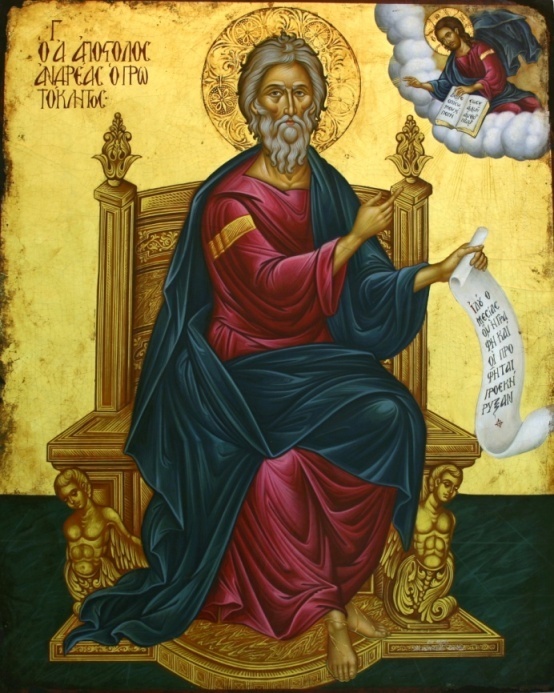 Viaţa Sfântului Apostol Andrei, cel întâi chemat
(30 noiembrie)Datori suntem noi creştinii a aduce slavă, cinste şi închinăciune către toţi sfinţii, de vreme ce ei, bine vieţuind şi toate poruncile lui Dumnezeu păzindu-le, s-au făcut prieteni de aproape ai Lui. Căci, învrednicindu-se de împărăţia cerurilor şi fiind aproape de Dânsul, acum se roagă de-a pururea pentru mântuirea şi ocrotirea noastră.Dar mai ales Sfinţilor Apostoli, toată omenirea cea de sub soare le este datoare, în toată vremea şi în toate zilele, ca şi în tot ceasul, a le mulţumi, a-i slăvi, a-i lăuda şi a săvârși pomenirea lor cu bucurie, cu osârdie şi cu evlavie; iar zilele lor de pomenire se cuvine a le prăznui cu tot poporul, cu psalmi, cu cântări de laude şi de mulţumire şi a le cinsti duhovniceşte. Pentru că ei, de toată lumea lepădându-se şi de Hristos Dumnezeul nostru lipindu-se, slujindu-I Lui cu toată osârdia şi cu tot sufletul, s-au făcut următori ai sfintei şi dumnezeieştii vieţi, cum şi petrecerii lui Hristos pe pământ şi, fiind văzători ai minunilor celor de El făcute, au urmat şi patimilor, răstignirii, morţii, învierii şi înălţării Lui la cer.Apoi şi cu putere de sus s-au îmbrăcat şi cu limbi de foc s-au îmbogăţit, făcându-se din pescari, apostoli şi din vânători de peşti, vânători de oameni, după cum însuşi Domnul le-a făgăduit, zicând: Veniţi după Mine şi vă voi face pe voi vânători de oameni. Apoi ca nişte cai, după cum zicea proorocul Avacum, prin toată lumea pe care o vede soarele au alergat şi pe neamuri le-a întors din rătăcire şi de la închinarea de idoli la cunoştinţa adevăratului Dumnezeu le-a adus, prin fiecare ţară, cetate, sat şi loc, răbdând bătăi, chinuri, vărsări de sânge şi moarte în fiecare zi.Despre aceasta ascultă pe Pavel, zicând:Întru osteneli multe, întru bătăi cu covârșire, în temniţă cu prisosinţă, în primejdii de moarte de multe ori; de la iudei de cinci ori câte patruzeci de lovituri fără una am luat. De trei ori cu toiege am fost bătut, o dată cu pietre am fost împroşcat, de trei ori s-a spart corabia cu mine, o noapte şi o zi am fost întru adânc; în călătorii de multe ori, în primejdii în râuri, în primejdii de la tâlhari, în primejdii de la cei de un neam, în primejdii de la neamuri, în primejdii prin cetăţi, în primejdii prin pustietăţi, în primejdii pe mare, în primejdii între fraţii cei mincinoşi. Întru osteneală şi în trudă, în privegheri de multe ori, în foame şi în sete; în postiri de multe ori, în frig şi fără haine”.Şi acestea pentru ce? Pentru ca să întoarcă pe oameni de la înşelăciune la adevăr şi de la întunericul închinăciunii la idoli, la lumina cunoştinţei de Dumnezeu. Astfel, au fost şi ei ca şi dascălul lor, Iisus Hristos, Mântuitorul nostru, Care Şi-a vărsat sângele Său pe Cruce pentru mântuirea noastră.Deci, pentru aceasta suntem datori a le mulţumi Sfinţilor Apostoli, a-i cinsti şi a-i lăuda neîncetat, după putere, căci după vrednicie numai lui Dumnezeu Îi este cu putinţă să-i cinstească. Şi încă îi va cinsti mai ales când va şedea la judecată pe scaunul slavei Sale. Atunci şi ei vor şedea împreună cu Hristos pe douăsprezece scaune, judecând cele douăsprezece seminţii ale lui Israel.Unul dintre aceştia, şi decât toţi mai întâi chemat, este Sfântul, slăvitul şi prealăudatul Apostol Andrei, a cărui viaţă şi petrecere voim a o istorisi după putere şi după vrednicie, lăsându-o spre folos celor puternici şi desăvârșiți întru cuvinte şi fapte bune.Slăvitul Apostol Andrei, cel întâi chemat, s-a născut în cetatea ce se numeşte Betsaida, care este lângă Marea Galileii, în hotarul Zabulonului, din care seminţie i se trăgea şi neamul. Cetatea era mică şi neînsemnată mai înainte, iar după răsărirea acestuia, a fratelui său, verhovnicul Petru, şi a lui Filip, s-a făcut renumită şi slăvită. Şi se numea evreieşte Betsaida, ce se tâlcuiește “casa vânătorilor”. După cuviinţă se numea aşa, căci astfel era patria Sfinţilor Apostoli Petru, Andrei şi Filip, care au vânat peşte până au aflat adevărul, Care este Hristos.Deci dintr-o patrie neslăvită ca aceasta au răsărit apostolii amândoi, având un tată sărac, anume Iona, care, fiind sărac, a învăţat pe fiii săi meşteşugul său. Căci Iona era pescar şi prindea peşti în Marea Galileii şi prin alte iezere ce se aflau prin Galileea. Apoi Apostolul Petru a învăţat meşteşugul tatălui său şi după aceasta şi-a luat de femeie pe fiica lui Aristobul, fratele Apostolului Varnava. Iar dumnezeiescul Andrei, lepădând toată tulburarea lumească, şi-a ales să petreacă întru feciorie, nevoind să se însoare.Auzind că Ioan, Înaintemergătorul Domnului, umblă prin locurile de pe lângă Iordan şi propovăduieşte credinţa şi pocăinţa, Andrei s-a dus la dânsul şi i s-a făcut ucenic, că dorea a se sui cu mintea sa la înţelegeri mai înalte. De aceea n-a voit, precum ceilalţi, să petreacă în tulburările şi grijile lumii. Căci auzind cuvintele prooroceşti şi având sufletul său curăţit de păcate, a cunoscut îndată că învăţătura Botezătorului este din porunca lui Dumnezeu şi că este pricinuitoare de mântuire. Pentru aceasta i-a şi urmat cu toată inima şi cu totul şi-a afierosit mintea sa învăţăturii lui Ioan.Deci, dumnezeiescul Înaintemergător, vrând să înalţe gândul ucenicilor lui întru mai multe cugetări şi să nu creadă că el este Hristos, ci rob slujitor, Înaintemergător şi propovăduitor al lui Hristos, a luat cu sine pe doi din ucenicii săi, pe Apostolul Andrei şi pe un altul, care zic unii că ar fi cuvântătorul de Dumnezeu Ioan, şi a mers cu dânșii acolo unde se afla atunci Hristos. Şi văzându-l pe El, a zis: Iată mielul lui Dumnezeu, Cel ce ridică păcatele lumii.Auzind aceşti doi ucenici mărturia lui Ioan pentru Hristos, au lăsat pe Ioan şi au urmat pe Hristos. Iar Iisus Hristos, întorcându-se şi văzându-i pe dânșii urmându-l, a zis către dânșii: Ce căutaţi? Iar ei au răspuns către Dânsul: Ravi - care se tălmăceşte învăţătorule -, unde petreci? Iar Iisus le-a zis lor: Veniţi şi vedeţi. Deci au venit şi au văzut unde petrecea şi au rămas în acea zi acolo, căci era ceasul al zecelea. Însă vedeţi buna voire a Sfântului Apostol Andrei? Căci după ce a aflat el comoara, n-a voit să o aibă numai el singur, ci a chemat şi pe fratele său, Petru, spre câștigarea acesteia.După aceasta a aflat pe fratele său Petru, care se numea atunci Simon, şi a zis către dânsul: Am aflat pe Mesia, Care se tălmăceşte Hristos. N-a zis: “Am aflat un mesia, ci pe Mesia”. Ce va să zică aceasta? A arătat Sfântul Andrei că a cunoscut pe Cel pe Care L-au propovăduit proorocii. “Acela este Iisus”. Pentru aceasta n-a zis că “am aflat un mesia”, adică pe un oarecare Hristos, căci “mesii” şi “hristoşi” se numeau şi împăraţii iudeilor, pentru că se ungeau cu mir, care era amestecat cu mesa (untdelemn). Dar i-a zis: Am aflat pe Mesia, adică pe Hristosul acela, pe care mai înainte l-au vestit proorocii.Andrei, după ce a zis acest cuvânt către Apostolul Petru, fratele său, l-a luat cu sine şi l-a dus la Hristos. Iar Hristos, văzând pe Petru, a zis către dânsul: Tu eşti Simon, fiul lui Iona; tu te vei numi Chifa, care se tălmăceşte Petru. Acestea aşa s-au săvârșit atunci, şi în acest chip au vorbit cu Hristos amândoi aceşti fraţi, apoi s-au dus iarăşi la Sfântul Ioan Botezătorul. Iar în zilele acelea Irod împăratul a prins pe Ioan Botezătorul şi l-a închis în temniţă pentru că îl mustrase, că a luat cu fărădelege de soţie pe Irodiada, femeia fratelui său, Filip. Acolo unde era el închis ca un prooroc şi mai mult decât prooroc, a cunoscut că va fi omorât de Irod, iar ucenicii lui vor rămâne iarăşi întru întunericul Legii Vechi.Deci, pentru ca să nu se întâmple ca ucenicii lui să rămână fără să cunoască desăvârșit că Hristos este Dumnezeu, Sfântul Ioan Botezătorul a ales pe doi din ucenicii săi, care erau mai înalţi cu înţelepciunea. Adică pe slăvitul şi cinstitul Andrei şi pe altul pe care l-am pomenit mai înainte şi i-a trimis la Hristos să-L întrebe: Tu eşti Acela pentru Care au scris proorocii că are să vie, sau pe altul vom aştepta?Dar Iisus Hristos, Care cunoştea cele ascunse ale oamenilor, nici nu a ascuns cu totul cele pentru Sine, nici nu le-a descoperit dumnezeirea Sa, ci a voit să le arate adevărul prin lucruri, iar nu prin cuvinte, ca singuri ei din lucruri să înveţe şi să înţeleagă că El, Care face minunile acestea, este Acela care va să vie, spre mântuirea oamenilor.Deci le-a răspuns lor Hristos: Mergeţi şi spuneţi lui Ioan că orbii văd, surzii aud, morţii înviază, şchiopii umblă, săracilor bine li se vesteşte. Cum? Adică aud cuvinte bune: Fericiţi cei săraci cu Duhul, că a lor este Împărăţia cerurilor şi fericit este cel ce nu se va sminti întru Mine. Dar care este înţelegerea cuvântului? Oare nici Ioan nu ştia că El era Hristos, pe Care proorocii mai înainte L-au proorocit şi L-au propovăduit? Oare pentru aceasta a trimis pe ucenicii săi să întrebe pe Hristos cine este? Cum era cu putinţă să nu fi cunoscut el pe Hristos cine este, când însuşi Ioan Înaintemergătorul, fiind încă în pântecele maicii sale, Elisabeta, L-a cunoscut? Dar nici Hristos, cu răspunsul Lui, nu voia să adeverească pe Ioan despre Sine că este Hristos, căci îl cunoştea Hristos, cu mult mai mult decât el Îl cunoştea pe Hristos.Ci, pentru aceasta le-a răspuns lor aşa şi a făcut minuni înaintea lor, ca să cunoască amândoi ucenicii, adică Andrei şi Ioan Cuvântătorul de Dumnezeu, că mare este deosebirea dintre Hristos şi Ioan. Căci Ioan nu a făcut nicidecum minuni, iar Hristos a făcut nenumărate. Avea şi dreptate că atunci aceia socoteau pe Ioan Botezătorul mai mare, căci era din neam arhieresc şi născut din tată prooroc, din Zaharia şi însuşi el era prooroc şi că din maică stearpă, prin făgăduinţă, era născut. Iar Hristos se arăta ca un sărac şi fiu de săraci şi nici ucenici nu avea până atunci.Fiind Ioan închis în temniţă, Hristos a plecat din Ierusalim şi S-a dus la lacul Ghenizaretului. Acolo a aflat pe Andrei şi pe Petru în corabie, cârpindu-și mrejele. Deci, Hristos nici nu le-a imputat ceva, nici nu le-a grăit vreun cuvânt aspru, fiindcă L-au lăsat şi pe El şi pe dascălul lor, Ioan, închis în temniţă - căci Dumnezeu fiind, cunoştea că sărăcia i-a silit pe dânșii să lucreze -, ci le-a zis: Veniţi după Mine şi Eu vă voi face pe voi pescari de oameni. Iar ei, lăsându-și mrejele, au urmat lui Hristos. Şi, cum zice evanghelistul Matei, îndată au urmat lui Iisus; adică nu au aşteptat, nici nu au întârziat, nici nu au zis: “Să cârpim mrejele noastre şi apoi vom veni după Tine”. N-au zis aşa. Ci îndată, lăsându-și mrejele, corabia, casa, neamul, prietenii, rudele şi cunoscuţii, au urmat lui Hristos. Şi încă aveau proaspătă mărturia Botezătorului, care le spusese despre Hristos şi ţineau minte şi minunile pe care le-au văzut, făcându-se de El.Deci Apostolul Andrei lăsând toate, cu tot sufletul a urmat lui Hristos, mai înaintea celorlalţi apostoli, fiind chemat la învăţătura lui Hristos, pentru care s-a şi numit “întâi chemat”. Căci Andrei a înţeles mai înainte din cărţile cele prooroceşti că, cu adevărat, El este Cel Care va să vie. Mai ales, după ce a văzut boli nevindecate tămăduindu-se, pe orbi văzând, pe şchiopi umblând, dracii izgonindu-se, pe morţi sculându-se din groapă, mai cu înlesnire decât din somn, numai cu porunca şi cuvântul lui Hristos; asemenea şi celelalte minuni ale lui Hristos, pe care este de prisos a le povesti cu de-amănuntul.După ce-a văzut apostolul acestea, cu mult mai mult s-a încredinţat şi s-a întărit în cugetarea cea bună pe care o avea pentru Hristos. Căci ca un înţelept şi priceput, Apostolul Andrei socotea că, deşi proorocii cei de demult au făcut câteva minuni, nu le-au făcut cu stăpânire ca Hristos, ci cu rugăciune şi cerere către Dumnezeu. Iar Hristos cu cuvintele ţie îţi zic şi cu alte cuvinte ca acestea stăpânitoare, făcea minunile Sale.Văzând apostolul că Hristos Îşi punea mâna Sa pe ochiul orbului şi vedea, poruncea dracilor şi ca nişte fum piereau, furtunile mărilor le domolea; apoi umbla pe mare ca pe uscat şi alte minuni preaslăvite făcea, a cunoscut şi a crezut negreşit că Hristos este Dumnezeu adevărat. Acestea socotindu-le slăvitul Apostol Andrei, era ucenic nedespărţit al lui Hristos. Avea încă şi osârdie multă şi râvnă înfocată, încât dorea să şi moară pentru numele Lui.După ce Hristos a lăsat cetăţile şi s-a dus în pustie, nici acolo nu l-au lăsat mulţimea oamenilor şi ucenicii Lui, ci L-au urmat ca să-I asculte învăţătura. Şi fiind pustiu locul şi neavând hrană să mănânce atâția oameni, s-a dus dumnezeiescul Andrei şi i-a zis lui Hristos - că aveau doar cinci pâini de orz la dânșii, şi puţini peşti -, cum să ajungă acestea la atâta mulţime? Atunci Hristos a binecuvântat cele cinci pâini şi le-a mâncat tot poporul acela, ca la cinci mii, afară de femei şi de copii, şi s-au săturat şi au prisosit încă douăsprezece coşuri de fărâmituri.Despre minunea aceasta se poate încredinţa cineva din dumnezeiasca şi Sfânta Evanghelie a Sfântului Ioan, cuvântătorul de Dumnezeu, în capitolul al şaselea. Şi din altă povestire a Sfintei Evanghelii poate să înţeleagă cineva prietenia şi îndrăzneala Apostolului Andrei către Hristos, dascălul său. Căci povesteşte însuşi Ioan Cuvântătorul de Dumnezeu în capitolul 12, că în vremea sărbătorii Paştelui iudeilor au mers la praznic şi nişte elini, ca să vadă biserica şi să-şi facă obişnuita rugăciune, fiindcă erau şi ei de credinţa şi din neamul evreiesc, dar născuţi şi crescuţi prin alte neamuri, a căror limbă o învăţaseră.Pe aceştia i-a înspăimântat vestea lui Hristos, căci făcuse atunci, de curând, minunea învierii lui Lazăr şi Îl întâmpinase pe El poporul cu stâlpări şi făcuse mai înainte şi multe alte semne. Pentru aceea veniseră ei întru cugetare de Dumnezeu şi, având dorinţă ca să-L vadă, au venit la Filip, rugându-l şi zicându-i: Doamne, vrem să vedem pe Hristos. Iar el, neavând atâta îndrăzneală către Hristos şi dându-i lui Andrei cinstea ca unui întâi chemat, s-a dus la dânsul şi i-a spus pricina. Iar Andrei, luând cu sine pe Filip, s-a dus la Hristos şi I-au spus amândoi cuvintele elinilor, de unde putem cunoaşte dragostea şi îndrăzneala ce o avea el către Hristos.Deci, lăsând pe celelalte câte le-a lucrat împreună cu Hristos, până a venit la patima Sa cea de bunăvoie, să scurtăm cuvântul nostru.Iar după ce a pătimit pentru noi Domnul, S-a răstignit, a murit, S-a îngropat şi a înviat din mormânt cu puterea dumnezeirii Sale, a adunat iarăşi la Sine pe ucenicii şi prietenii Săi, S-a arătat lor în muntele Galileii şi le-a zis: Mergând, învăţaţi toate neamurile. Şi după ce le-a trimis lor Preasfântul Duh şi i-a luminat să grăiască în toate limbile neamurilor câte se aflau sub cer, atunci Apostolii, adunându-se, au aruncat sorţi între dânșii, ca să se ştie ce parte de pământ urma să ia fiecare dintre dânșii, spre propovăduire.Deci, celorlalţi apostoli le-a căzut sorţul spre propovăduire pentru alte părţi de pământ. Iar Sfântului Apostol Andrei i-a căzut sorţul să propovăduiască în toată Bitinia - şi se numeşte Bitinia tot locul cât este în mijloc, de la Scutari care este peste canalul Constantinopolului spre răsărit, ce se numea mai înainte Hrisopoli, până la Nicomidia şi până la Niceea. Şi nu numai în Bitinia, ci şi în partea Mării Negre, spre partea răsăritului, cu toate locurile şi amândouă părţile cele de pe lângă Marea Neagră, până la Camupolin. Pe lângă acestea se număra şi Calcedonul şi Bizanţul, care este cetatea lui Constantin şi toată partea Traciei, de la Constantinopol până la Cavala, care, în Faptele Apostolilor, se numeşte Neapolis, iar la alţii se numeşte Hristupolis. În sorţul său era şi Tesalonicul şi Tesalia, până la Farsala şi Elada şi până la Zitunion şi Ahaia, apoi de la Zitunion până la Paleapatra.Toate cetăţile acestea, ce se cuprind în hotarele acestor ţări amintite, au căzut în sorţul Apostolului Andrei, ca să meargă să le înveţe cunoştinţa lui Dumnezeu. Şi nu numai acestea, ci încă şi alte neamuri câte se află între Tracia şi Macedonia, până la râul cel mare Istrul, care acum se numeşte Dunărea, şi acestea tot în sorţul Sfântului Apostol Andrei au căzut. Toate neamurile acestea erau țărână pusă înaintea lui, în care voia să semene sămânța cuvântului lui Dumnezeu.Deci, Sfântul Apostol Andrei cel întâi chemat n-a căutat la mulţimea oamenilor, a locurilor, a ţărilor şi a cetăţilor, nici n-a slăbit cu sufletul, nici n-a pregetat la lungimea şi mulţimea călătoriilor, nici nu s-a îngreunat cu nevoinţele ce-i stăteau înainte, nici nu s-a temut de barbaria, sălbăticia şi cruzimea tiranilor şi a închinătorilor de idoli. Ci avea în mintea sa porunca lui Hristos, Care a zis: Iată Eu vă trimit pe voi, ca pe nişte oi în mijlocul lupilor..., să nu vă temeţi de cei ce ucid trupul, căci sufletul nu-l pot ucide.Având în sine mare dragoste către Hristos, dascălul său, fiind plin de credinţă şi tare nădăjduind în puterea Lui cea nebiruită, cu sârguință s-a apucat de călătorie, pornind de la Ierusalim, ca să meargă la fiecare din locurile pe care le-am zis. A luat cu sine şi pe nişte ucenici din cei şaptezeci de apostoli, pe care i-a socotit îndemânatici la propovăduire.Deci, multe sunt călătoriile şi drumurile acestui apostol, dar mai multe cele prin cetăţi şi prin sate, în care, semănând cuvântul cunoştinţei de Dumnezeu, a secerat spicele bunei credinţe. Însă cu neputinţă este a descrie cu amănuntul toate călătoriile, primejdiile şi necazurile pe care le pătimea în fiecare cetate şi sat. Dar ca să nu lipsim pe ascultători de povestirile folositoare, despre Sfântul Andrei, vom povesti pe cele mai vestite şi mai mari, pentru dragostea lor.Umblând apostolul lui Hristos din loc în loc, a mers într-o cetate care este în partea dreaptă a Mării Negre, când, plutim spre Cafa, care se numeşte Amisonul şi este departe de Sinopi, ca la o sută douăzeci şi opt de mile şi jumătate. Acolo a aflat Sfântul Andrei mulţi oameni rătăciţi şi necredincioşi. Unii, cuprinşi de rătăcirea elinească, iar alţii, de cea iudaică. Însă între aceste deosebite rătăciri şi păgânătăți aflându-se amisinenii, aveau şi o bunătate, iubirea de străini, adică să primească pe oamenii străini şi să ospăteze pe drumeţi.Deci, mergând sfântul la dânșii, a găzduit la casa unui iudeu şi socotea cum şi în ce chip să atragă atâta mulţime de oameni rătăciţi şi să-i prindă în năvodul învăţăturii şi propovăduiri sale. Aşa socotind sfântul, s-a sculat într-o dimineaţă şi a mers la sinagoga iudeilor, unde erau adunaţi ei după obiceiul lor. Acolo l-au întrebat iudeii cine este, de unde este şi ce fel este propovăduirea lui.Sfântul, începând propovăduirea lui despre Hristos, i-a învăţat şi din cărţile lui Moise, dar i-a învăţat şi din cele prooroceşti. Din toate acestea a dovedit că Hristos este acelaşi pe Care L-au vestit mai înainte proorocii; Care, pentru mântuirea oamenilor a venit în lume, aducând spre dovedire martori şi pe însuşi Mergătorul înainte şi câte a învăţat el. Acestea şi altele asemenea, după ce le-a zis către dânșii şi după ce a scris adevărata credinţă în sufletele lor şi după ce i-a adus pe dânșii în mrejele sale, în acest chip s-a arătat vânător de oameni, după cuvântul Dascălului său, pe care l-a zis când i-a chemat la ucenicie: Veniţi după Mine şi Eu vă voi face pe voi vânători de oameni.Auzind iudeii cuvântul Apostolului, îndată s-au întors la Domnul şi, pocăindu-se, s-au botezat şi s-au făcut creştini, în loc de iudei; robi ai lui Hristos, în loc de ai pierzării. După aceasta, pe câți bolnavi aveau îi aduceau înaintea apostolului şi fiecare îşi lua tămăduire de orice boală ar fi fost cuprins. Şi s-a făcut apostolul acolo, nu numai doctor al sufletelor, ci s-a arătat tămăduitor al multor feluri de boli. Apoi a zidit biserici şi le-a hirotonit preoţi din iudeii care crezuseră.Ducându-se de acolo, a mers în Trapezunda şi acolo, asemenea, învățând şi botezând pe mulţi, încă şi preoţi hirotonind; după aceasta s-a dus în Lazichia. Iar Trapezunda şi Lazichia sunt cetăţi şi neamuri din partea de răsărit a Mării Negre şi câți au umblat în părţile acelea, ştiu cetăţile acestea. Ci şi acolo iarăşi asemenea făcând apostolul şi mulţime nenumărată de iudei şi de elini aducând la Hristos, a pus în gând să se ducă la Ierusalim. Pe de o parte, ca să serbeze acolo praznicul Paştelui ce se apropia, iar pe de altă parte, ca să se întâlnească cu fratele său Petru. Şi mai ales dorea să vadă şi pe Apostolul Pavel, de care auzise că s-a întors de la legea evreiască şi a venit la propovăduirea apostolilor şi cum că este şi el apostol şi dascăl al neamurilor.Deci s-a dus şi şi-a împlinit dorinţa lui cea după Dumnezeu. După aceasta s-a întors împreună cu Sfântul Ioan Cuvântătorul de Dumnezeu la cetatea Efesului, care era în soarta (grija) lui Ioan.Însă acolo aflându-se apostolul a văzut o descoperire de la Dumnezeu ca să meargă în Bitinia, să înveţe pe oamenii cei din soarta lui. Pentru aceasta s-a pornit şi s-a dus în cetatea Niceei, care se numea atunci Elicori, şi era nezidită împrejur. Mai pe urmă Cezarul Traian a zidit-o pe dânsa şi turnuri are întru ea, şi pentru ca să biruiască, a numit-o Niceea.Dar nici iezerul ce este în ziua de astăzi aproape de dânsa, şi se numeşte Ascania, nu era atunci atât de limpede şi curăţit precum se vede astăzi. Că după cum scriu hronografii, mai pe urmă de cutremure s-a umplut de apă şi ca Marea Pontului s-a făcut şi s-a limpezit precum este acum.În această cetate mergând Sfântul Apostol Andrei şi văzând mulţime nenumărată de oameni, iudei şi elini, a cugetat să facă mai întâi minuni, ca să-i înduplece să se întoarcă de la rătăcirea lor. Pentru că oamenii cei simpli, mai lesne se încredinţează când văd minuni, decât numai cu cuvântul. Pentru aceasta şi apostolul de multe ori pe cei muţi îi făcea să vorbească, iar alteori tămăduia pe cei bolnavi. Încă şi alte minuni de multe feluri făcând, s-a făcut doctor fără de plată celor bolnavi. Încă şi balauri, fiare mari şi înfricoşătoare, care se încuibaseră în locul acela, numai cu toiagul cel de fier pe care îl purta, al cărui vârf avea cruce înfiptă, îi izgonea şi-i omora.Şi capiştile zeilor celor cu nume mincinoase, ale elinilor, ale Afroditei şi ale Artemidei, pe toate din temelii le-a sfărâmat. Iar câți din elini nu au crezut în învăţătura apostolului, umplându-se de duh rău, săreau şi săltau, cărnurile îşi mâncau şi alte nenumărate rele pătimeau, primind vrednică muncă pentru necredinţa lor. Iar ucenicul lui Hristos, Andrei, care a venit să mântuiască pe cei păcătoşi, nu i-a lăsat până în sfârșit să piară aşa întru întunericul rătăcirii, ci izbăvindu-i pe dânșii de lucrarea cea diavolească, a tămăduit şi sufletele lor şi le-a luminat cu lumina credinţei în Dumnezeu.Deci, doi ani după ce a zăbovit acolo în cetatea Niceei şi le-a hirotonit preoţi din oamenii cei ce crezuse, s-a dus în Nicomidia în care era un mare număr de oameni, dar care erau cu totul întunecaţi de înşelăciunea elinească. Apostolul lui Hristos şi acolo a făcut tot asemenea. Apoi botezând pe mulţi din elini, de acolo s-a dus la Calcedon şi de la Calcedon a umblat prin toată Propontida, adică prin tot locul de la scutarul Constantinopolului până la Neocastra. De acolo s-a dus la Pontoiraclia, şi de aici s-a dus la cetatea Amastrida, care era foarte mare, şi se afla în partea de răsărit a Mării Negre.Dar în cetăţile acestea nu umbla Sfântul Apostol Andrei aşa precum noi povestim pe scurt. Ci în fiecare cetate unde umbla, multe ispite şi multe împotriviri avea, dar, cu ajutorul lui Hristos, pe toate le biruia, fiindcă Hristos era apărătorul lui şi pe toate cele potrivnice le făcea lesnicioase. Căci şi cu nebunia cea văzută a propovăduirii, biruia pe înţelepţii elinilor.După acestea, ieşind din Amastrida, s-a dus în altă cetate care se numeşte Sinopi, unde se povesteşte în nişte cuvântări vechi, cum că ar fi venit şi Sfântul Apostol Petru să vadă pe fratele său. Chiar şi creştinii din Sinopi arată până în ziua de astăzi două scaune de marmură, pe care le au în mare cinste şi evlavie, şi zic că acolo şedeau dumnezeieştii Apostoli, Petru şi Andrei, şi învăţau poporul.Încă şi o icoană din acea vreme se află acolo la Sinopi, având închipuirea Apostolului Andrei, care face minuni nenumărate şi până în ziua de astăzi întru slava lui Hristos şi întru cinstea apostolului, ca să vadă creştinii că nu numai în vremea cât au trăit apostolii au făcut minuni, ci şi după moarte pot să facă asemenea minuni cu puterea lui Hristos, dascălul lor.Dar şi altă veste ne povesteşte că Apostolul Matia, unul din cei doisprezece apostoli, care împreună s-a numărat cu cei unsprezece apostoli, în locul vânzătorului Iuda, şi el se întâmplase a veni mai înainte în Sinopi, vrând să meargă la Cafa să propovăduiască; iar sinopienii l-au prins şi l-au închis în temniţă.Deci mergând Apostolul Andrei acolo şi auzind că Apostolul Matia este închis în temniţă, a făcut rugăciune şi, cu semnul Sfintei Cruci, îndată s-au zdrobit legăturile, temniţa s-a deschis şi a ieşit Apostolul Matia din închisoare, iar împreună cu dânsul şi ceilalţi legaţi. Iar sinopienii iudei aveau credinţă, dar erau cruzi şi sălbatici cu sufletele încât numai cu chipul şi cu faţa se vedeau că nu sunt fiare.Deci auzind că Apostolul a zdrobit legăturile şi a deschis temniţa, adunându-se toţi, voiau să vadă casa în care găzduia el. Unii, privindu-l cu cruzime şi cu nemilostivire, îl târau de picioare, alţii îl trăgeau de mâini şi-l tăvăleau prin țărână. Alţii, cu dinţii ca nişte fiare sălbatice îl muşcau, cu lemne îl băteau, cu pietre îl loveau, şi fiecare dădea cu orice apuca. Mai pe urmă socotind că a murit din chinuirea cea multă, l-au aruncat afară din cetate la gunoi. Apostolul a pătimit acestea, urmând lui Hristos, dascălul său.Dar Hristos nu a trecut cu vederea pe apostolul Său, ci în noaptea aceea arătându-i-se lui şi dându-i îndrăzneală, l-a sculat sănătos. Şi nu numai aceasta, ci şi un deget al lui pe care îl muşcase unul din mâncătorii aceia, i l-a făcut sănătos. După aceea, binecuvântându-l pe dânsul, învățându-l şi îndemnându-l să nu se lenevească de propovăduirea Lui, s-a înălţat la cer. Iar apostolul dimineaţa s-a sculat şi s-a dus sănătos în Sinopii neavând nici măcar un semn de răni, încât ar fi putut zice că vine de la vreun praznic, bucurându-se.Această minune după ce au văzut-o sinopenii, minunându-se de răbdarea sfântului, cea mai presus de om, şi pe de alta de facerea de minuni a lui Hristos, cum într-o noapte L-a făcut pe el sănătos; căindu-se, s-au întors de la rătăcirea lor şi, pocăindu-se, au căzut la picioarele Sfântului Apostol, cerând iertare. După aceea, sfântul, învățându-i pe dânșii cuvântul adevărului şi botezându-i în numele Tatălui, al Fiului şi al Sfântului Duh, i-a făcut pe dânșii robi ai lui Hristos în loc de robi ai diavolului. Încă şi alte nenumărate minuni a făcut sfântul apostol în cetatea aceea, în numele lui Hristos, dintre care ascultaţi o preaslăvită minune spre încredinţarea celorlalte.O femeie oarecare avea un fiu, unul născut, pe care un om duşman l-a ucis apoi s-a făcut nevăzut şi nu s-a aflat, iar mortul zăcea aruncat în drum. De acest lucru înștiințându-se apostolul, s-a dus acolo l-a locul unde era mortul. Şi făcându-i-se milă de mama celui ucis, apoi vrând să atragă şi pe popor spre mai multă credinţă, prin rugăciune l-a înviat şi l-a dat pe el viu mamei sale. Această minune după ce au văzut-o sinopenii, cu toţii, împreună cu femeile şi cu copiii, au crezut în Hristos. Atunci apostolul le-a hirotonit acolo preoţi, pe cei mai iscusiţi din cei ce crezuse, şi aşa după ce a luminat pe cei mai mulţi din sinopeni cu Sfântul Botez şi i-a făcut popor sfinţit al lui Hristos şi vrednic cu adevărat de turma lui, s-a dus a doua oară în cetatea Amisonului şi de acolo s-a dus iarăşi la Trapezunda.Deci, botezând şi pe ceilalţi oameni care mai rămăseseră necredincioşi din întâia propovăduire de acolo, s-a dus la cetatea Neocezareea şi acolo, asemenea, cuvântul bunei credinţe semănându-l şi pe mulţi la cunoştinţa adevăratului Dumnezeu întorcându-i şi cu Sfântul Botez luminându-i, s-a dus de la Neocezareea în altă cetate ce se numeşte Samosata. Iar în această cetate locuiau în acea vreme oameni cufundaţi în deşertăciune elinească, iar întru înşelăciunea cea din afară a lumii, erau foarte pricopsiţi. Şi din pricina înşelăciunii erau neîntorşi către credinţa lui Hristos, fiindcă pentru meşteşugul filosofiei lor, fiecare se ferea să vorbească cu dânșii.Iar dumnezeiescul Apostol Andrei prin râvna propovăduirii, ca pe o ţesătură de păianjen a rupt împletiturile ritorilor şi le-a arătat lor că înţelepciunea pe care o aveau este deşartă şi n-au cunoştinţă nici cât un copil mic. Aşa, în puţine zile, cu cuvintele şi cu minunile, pescarul înfruntând învăţătura filosofilor şi cu lucrările semnelor plecând sufletele acestora, şi către buna credinţă întorcându-i, s-a dus la Ierusalim şi s-a întâlnit cu ceilalţi apostoli, pentru ca să facă un sobor, cum să se serbeze praznicul Paştelui.Iar cum că apostolii se adunau în Ierusalim şi făceau sobor pentru pricinile ce se întâmplase în vremurile acelea, poate cineva să cunoască din Faptele Apostolilor, pe care le-a scris dumnezeiescul Luca Evanghelistul. Căci scrie el acolo în Fapte, capitolul 15, şi zice: Şi apostolii şi preoţii s-au adunat ca să cerceteze despre acest cuvânt şi celelalte. Iar după ce s-a sfârșit praznicul, luând cu sine pe apostolul Matia şi pe Tadeu, care se aflau la Ierusalim pentru aceeaşi pricină, s-au întors la cetatea Edesa, care în ziua de azi se numeşte Horasan şi este spre părţile răsăritului în hotarele Mesopotamiei.Deci, acolo puţine zile petrecând apostolul Andrei, pe Matia şi pe Tadeu i-a lăsat să propovăduiască în părţile acelea, iar el s-a întors în părţile Mării Negre cele dinspre răsărit. Întâi s-a dus în ţara Alanilor, unde, propovăduind Evanghelia Darului şi pe mulţi întorcând către credinţa cea întru Hristos, s-a mutat la Avazgi şi, intrând în Sevastopole, cetatea de acolo, îi învăţa şi propovăduia taina lui Hristos şi nenumărate mulţimi de oameni a întors la cunoştinţa de Dumnezeu.Însă nici de mântuirea Zachenilor şi a Vosporanilor nu s-a lenevit, ci şi la aceştia a mers şi de vreme ce pe zacheni i-a aflat cu totul nesupuşi, urând nesupunerea cu sălbăticia acestora, a voit a se duce de la dânșii, căci erau neprimitori de dumnezeiasca sămânță a cuvântului lui Dumnezeu şi nevrednici de sfânta credinţă, iar buna supunere a vosporanilor lăudând-o, s-a dus la dânșii. Vosporanii se numesc toţi aceia care locuiesc în strâmtoarea Cafa, căci Cafa aceasta de care auzim nu este cetate, ci este un loc în chipul şi asemănarea Moreii.La Vosporani a petrecut Sfântul Apostol Andrei multă vreme, căci i-a aflat foarte supuşi şi lesne primitori de învăţătură a apostolului, în care se povestea că s-au aflat şi nişte icoane de sfinţi închipuiţi cu ceară şi că dovedeau un meşteşug preaiscusit, cu anevoie de urmat şi cu multă înţelepciune de mâini făcute, care întrec tot meşteşugul.Deci, petrecând la Vosporani multă vreme, de acolo Sfântul Andrei s-a dus la Cafa, care se numeşte Herson, ţară strălucită şi cu mulţi oameni, deşi întru credinţă sănătoasă, nu lesne înfiptă, ci către alte învăţături lesne primitoare aflându-se. Acolo intrând cu înţelepciune şi propovăduind cuvântul dreptei credinţe şi făcând minuni, i-a întors la cunoştinţa de Dumnezeu.În acest chip vânând apostolul pe kersoneni şi, ca pe nişte peşti cuvântători, aducându-i dar lui Hristos, după pronia lui Dumnezeu s-a mutat de aici şi în părţile cele mai dinăuntru ale Rusiei şi a ajuns până la râul Niprului; şi în Munţii Kievului a poposit, unde a rămas într-o noapte. A doua zi, sculându-se din somn, a zis către ucenicii care erau cu dânsul: “Vedeţi aceşti munţi? Credeţi-mă că peste aceştia o să strălucească darul lui Dumnezeu şi o să se facă cetate mare aici şi multe biserici o să se ridice lui Dumnezeu şi o să se lumineze cu Sfântul Botez tot pământul Rusiei”.Şi suindu-se pe munţii aceia, i-a binecuvântat şi a înfipt o cruce, mai înainte vestind încredinţarea poporului aceluia de la scaunul său cel apostolesc, care s-a întemeiat în Bizanţ şi a mers şi prin părţile cele mai dinăuntru ale Rusiei, până unde este acum marea cetate a Novgorodului.De acolo s-a întors pe mare iarăşi la cetatea Sinopi. Şi învățând iarăşi acolo cuvântul Domnului, şi mai întorcând şi pe ceilalţi oameni, câți au rămas nebotezaţi din propovăduirea cea dintâi şi pe cei credincioşi întărindu-i în credinţă, le-a hirotonit episcop al acelui loc pe un apostol din cei şaptezeci, cu numele Filolog.De acolo a venit în Bizanţ, care în acea vreme nu era în starea în care se vede în ziua de astăzi, ci cuprindea numai o părticică - cât este palatul împărătesc -, ci mai pe urmă, Constantin a strălucit-o şi a adus-o în starea în care se vede acum şi, după numele său, a numit-o “Cetatea lui Constantin”.În această cetate mergând acest mare apostol, a făcut şi acolo asemenea. Căci cu cuvintele sale şi cu minunile învățându-i şi cu Sfântul Botez luminându-i, a întors şi pe bizantini la lumina cunoştinţei de Dumnezeu, făcându-i fii ai luminii prin primirea credinţei. Încă şi o biserică minunată a ridicat în numele Preasfintei Născătoare de Dumnezeu în mijlocul cetăţii, așezând-o păzitoare şi apărătoare a dreptei credinţe de acei împăraţi din vremurile cele mai de pe urmă. Apoi hirotonisindu-le şi episcop pe Sfântul Stahie, unul din cei şaptezeci de apostoli, de acolo s-a dus în Iraclia Traciei, care este departe de Constantinopol, spre apus, cale de două zile.Deci întru această cetate asemenea învățând şi propovăduind cuvântul lui Dumnezeu şi pe mulţi întorcându-i la cunoştinţa Darului, le-a hirotonit episcop în locul acela pe Apelin. De acolo a ieşit în cetăţile şi satele de primprejur, asemenea, învățând, botezând şi întorcând pe popoare la credinţa în Hristos, adevăratul Dumnezeu şi biserici zidind în numele Lui, a făcut din sufletele lor biserici însufleţite ale Sfântului Duh. Aşa a făcut prin toată Tracia, prin Macedonia şi prin toată Tesalia, prin cea dintâi şi prin cea de-a doua şi de la Tesalonic până la Licostom şi până la Farsala.După ce a trecut Tesalia şi Elada, s-a dus în vestitul ostrov al Peloponezului, care acum se numeşte Moreia. Şi în acest loc este cetatea care în ziua de astăzi se numeşte Paleapatra. În această cetate a intrat Sfântul Apostol Andrei şi, ducându-se pedestru, a găzduit în casa unui om, care se numea Sosie, şi care zăcea în pat, fiind bolnav de o grea boală. Acesta a aflat doctor pe sfântul, căci, cum a intrat în casa lui şi a pus sfânta lui mână pe dânsul, îndată s-a sculat Sosie sănătos, neavând nici urmă de boală.Dar nu numai acesta, ci şi un rob al femeii Maximila, soţia antipatului Patrelor, se afla în zilele acelea aruncat într-un gunoi al cetăţii, cu totul topit de boală, şi nu mai avea acum nici o nădejde de viaţă. Sfântul Andrei, fiind ucenic al lui Hristos, la Care nici rob, nici slobod nu se socoteşte prost, ci pe toţi întocmai îi are, n-a trecut cu vederea pe robul acela, ca să se bântuie cu totul de cumplita boală, ci numai cu cuvântul zicând: “În numele Domnului nostru Iisus Hristos, pe Care eu Îl propovăduiesc, scoală-te!” Şi îndată, o, minunile Tale, Hristoase Împărate! s-a sculat cu totul sănătos. Robul acela, mergând la stăpâna sa, i-a povestit ei toate cele ce i s-au întâmplat.N-au trecut multe zile la mijloc şi femeia aceea, Maximila, stăpâna robului celui tămăduit, a căzut într-o boală grea, în aşa fel încât nici meşteşugurile doctorilor nu puteau să-i folosească, nici bogăţia bărbatului ei nu-i ajungea să o dea pentru doctori, căci bărbatul ei era, precum am zis, domn al locului aceluia şi se numea Egheat.Într-o boală ca aceasta aflându-se, şi-a adus aminte de străinul, de săracul, de defăimatul apostol şi, numaidecât, l-a chemat, şi după ce a venit, a căzut la picioarele lui. Şi ce a făcut apostolul? El şi-a pus sfânta sa mână pe femeia cea bolnavă şi numaidecât s-a făcut cu totul sănătoasă. Această minune văzând-o Egheat, a luat multă avuţie şi a aruncat-o la picioarele apostolului, rugându-l să o ia pentru doctorie.Dar scopul Sfântului Apostol nu era să strângă bogăţia cea vremelnică, ci bogăţia cea veşnică, pentru mântuirea poporului şi pentru pocăinţa şi întoarcerea antipatului Egheat. Pentru aceasta sfântul nicidecum nu a primit, ci mai vârtos a zis: “Dascălul nostru Hristos aşa ne-a poruncit nouă: În dar aţi luat, în dar să daţi”. Acestea zicându-le sfântul şi învățându-i pe dânșii cuvântul adevărului, s-a dus de la dânșii.Umblând prin cetate, a văzut zăcând într-un cerdac pe un om slăbănog, care era de multă vreme bolnav, neputând să umble nicidecum, nici să se mişte şi nu avea nici un om care să-l îngrijească. Iar sfântul şi pe acesta numai cu numele lui Hristos l-a făcut sănătos. Şi nu numai minunile acestea le-a făcut Sfântul Apostol Andrei acolo, ci şi ochii multor orbi i-a deschis. Pe un om lepros, care zăcea afară din cetate pe gunoi, ca Iov cel de demult, şi pe acela l-a tămăduit, numai cât l-a botezat în mare în numele Sfintei Treimi; şi acela, după ce s-a botezat şi s-a însănătoşit, s-a făcut următor al apostolului şi propovăduia cu mare glas tuturor, prin puterea lui Hristos.Astfel, apostolul cu cuvintele sale, cu minunile şi cu semnele întorcând la cunoştinţa de Dumnezeu pe tot poporul care era în toată Ahaia, făcându-i turmă a lui Hristos şi popor sfânt, se bucura şi se veselea cu duhul, slăvind pe Dumnezeu. După aceasta, singură mulţimea creştinilor care crezuseră a surpat capiştile idoleşti, a zdrobit pe idoli şi a ars cărţile cele elineşti ca pe nişte pricini ale rătăcirii oamenilor, dând cu aceasta o pildă de adeverire a credinţei lor celei adevărate. Apoi, adunându-și avuţia lor, au aruncat-o la picioarele Apostolului.Iar el a lăudat osârdia lor şi socoteala cea bună a primit-o, iar avuţia nu a primit-o. Ci le-a poruncit, pe unele să le împartă la cei lipsiţi şi săraci, iar pe altele să le cheltuiască la zidirea bisericii, care în puţine zile s-a săvârșit. Şi se adunau acolo creştini, unde se slujea Sfânta Liturghie şi se sfinţeau de episcopii şi de preoţii cei hirotoniţi de Sfântul Apostol Andrei, ascultând şi învăţătura cea de miere izvorâtoare a sfântului. Fiindcă, totdeauna îi învăţa din cărţile lui Moise şi din ale proorocilor şi dovedea cum că unul şi acelaşi purtător de lege este şi al Așezământului celui vechi şi al celui Nou, care la sfârșitul veacului S-a pogorât din cer şi S-a întrupat din Sfânta Născătoare de Dumnezeu şi pururea Fecioara Maria, pentru mântuirea neamului omenesc.Dar în timp ce s-au făcut acestea, antipatul Egheat - despre care mai înainte am zis că avea femeie pe Maximila, pe care a tămăduit-o apostolul -, s-a dus la Roma, la Cezarul, ca să-şi dea seama pentru slujba împărătească pe care o avea şi să se sârguiască ca să-şi ia iarăşi stăpânirea sa. Iar fratele său, Stratoclis cu numele, care era înţelept şi învăţat şi care abia venise atunci de curând de la Atena, unde fusese pentru învăţăturile filosofice, a rămas epitrop în locul lui. Şi avea un rob credincios şi preaînţelept, pe care îl iubea foarte mult. Pe acesta, în acele zile, l-a apucat un drac înfricoşat şi era vedere pricinuitoare de multă jale. Acestea văzându-le Stratoclis, plângea, se supăra, se amăra şi căuta doctor spre tămăduirea acestei boli. Însă, să vedeţi iconomia lui Dumnezeu, cum aduce pe om la cunoştinţa adevărului.Auzind Maximila, femeia antipatului, pricina aceasta, l-a vestit aşa: “Pentru ce tu fratele bărbatului meu şi cumnate, având în mâinile tale doctor fără de plată te întristezi şi te necăjeşti? Aici este un om străin şi sărac cu numele de Andrei, pe acela dacă îl vei chema, fără plată într-un ceas poate şi pe robul tău cel credincios să-l tămăduiască şi pe tine de supărarea aceasta să te mângâie şi să te veselească. Căci şi eu, precum ai auzit, cât de cumplită boală aveam încât şi de viaţă mă deznădăjduisem şi numai cu un cuvânt al lui sunt acum sănătoasă”.Acestea auzind Stratoclis, îndată a chemat pe sfântul. Şi numai cum a intrat apostolul lui Hristos, îndată a ieşit dracul şi s-a dus din locul acela. Şi s-a făcut sănătos şi înţeleptul rob, cel mai înainte legat cu lanţuri de fier. Această minune dacă a văzut-o Stratoclis şi Maximila îndată au anatematizat înşelăciunea elinească şi s-au făcut creştini, botezându-i apostolul. De atunci erau nedespărţiţi de sfântul şi în toate zilele învăţau de la dânsul cunoştinţa cea mai desăvârșită a tainei sfintei credinţe creştineşti.Acestea astfel făcându-se, s-a întors şi Egheat, antipatul, de la Roma. Şi după câteva zile a vrut să-şi cunoască femeia sa. Iar ea, fiind botezată şi nevrând să se împărtăşească cu bărbatul ei cel necredincios şi nebotezat, întâi s-a prefăcut că este bolnavă. Iar după câteva zile, pentru că a văzut că nu se poate ascunde până la sfârșit, s-a arătat. Căci famenii au arătat bărbatului ei şi au zis: “Ea, de când tu te-ai dus la Roma, nici bucatele de mai înainte nu le mai mănâncă, nici marilor zei nu se închină, ci cu totul s-a pironit cu socoteala şi cu scopul ei, de un oarecare om bătrân şi străin care este aici.Acestea dacă le-a auzit Egheat, cu totul s-a îndrăcit de mânie, şi cu totul şi-a ieşit din minţi. Ocăra şi înfricoşa şi numai un scop avea: cum să omoare pe Apostolul Andrei. Deci, câtăva vreme l-a pus în temniţă, până când va socoti cu ce moarte îl va omorî. Iar la miezul nopţii, Stratoclis, luând pe cumnata sa Maximila şi pe alţii, care erau mai sârguitori în credinţă dintre cei ce crezuseră, s-au dus în temniţa care era pecetluită cu pecetea lui Egheat şi pe care ostaşii cu grijă o străjuiau.Deci acolo ducându-se, încetişor au bătut la uşă încât să audă sfântul. Auzindu-i sfântul, cu rugăciunea a deschis uşa temniţei şi au intrat înăuntru. Atunci Stratoclis şi Maximila au căzut la picioarele sfântului, rugându-se şi cerând ca să-i întărească şi să-i împuternicească în credinţa lui Hristos. Iar sfântul multe zicând, i-a învăţat cele cuviincioase şi i-a sfătuit, iar pe Stratoclis hirotonindu-l episcop al Paleopatrelor, i-a trimis pe dânșii cu pace. Ducându-se ei, Sfântul Andrei iarăşi cu rugăciunea închizând uşile temniţei, precum erau şi mai înainte pecetluite, şedea înăuntru așteptând hotărârea păgânului Egheat.Deci, antipatul, văzând că femeia lui Maximila, cu totul s-a lepădat de dânsul, aprinzându-se de mânie, a hotărât asupra Sfântului Apostol moarte de cruce. El socotea căci cu aceasta va supăra pe Sfântul Andrei, dar nu ştia că o moarte ca aceasta era bucurie, veselie şi viaţă veşnică a sfântului, căci vrea să se facă împreună părtaş al patimilor lui Hristos, dascălul lui.Pentru aceasta, ducându-l ostaşii ca să-l răstignească, văzând crucea a lăudat-o pe dânsa, ca pe una ce avea să se facă pricină a suirii lui la cer. Apoi pe creştinii cei ce s-au aflat acolo, învățându-i şi întărindu-i, s-a suit pe cruce bucurându-se, iar ostaşii lui Egheat, făcând voia domnului lor, au pironit pe cruce mâinile şi picioarele apostolului, pentru care lucru preoţii şi diaconii din Ahaia au scris aşa:“Pătimirea Sfântului Apostol Andrei, pe care noi am văzut-o cu ochii noştri, toţi preoţii şi diaconii bisericilor Ahaiei, scriem tuturor Bisericilor, care sunt la Răsărit şi la Apus, la Miazăzi şi la Miazănoapte, care sunt alcătuite şi zidite în numele lui Hristos, pace vouă şi tuturor celor ce cred întru Unul desăvârșit Dumnezeu în Treime, întru adevăratul Părintele Cel nenăscut, întru adevăratul Fiul Cel născut, întru adevăratul Sfântul Duh, Care din Tatăl purcede şi întru Fiul se odihneşte. Căci această credinţă am învăţat de la Sfântul Andrei, apostolul lui Hristos, a cărui pătimire noi văzând-o, am biruit şi după cât am putut o istorisim”.Antipatul Egheat, întorcându-se de la Roma cu stăpânire înnoită şi intrând în cetatea Patrelor, a început a sili pe cei ce credeau în Hristos să aducă jertfe idolilor. Acestuia, ieşindu-i înainte Sfântul Andrei, i-a zis: “Ţi se cade ţie, judecător fiind al poporului, a cunoaşte pe Judecătorul tău, care este în cer, şi cunoscându-L pe El, să te închini Lui şi, închinându-te adevăratului Dumnezeu, să te întorci de la aceia care nu sunt dumnezei”.Iar Egheat a zis către dânsul: “Au tu eşti Andrei care risipeşti locaşurile zeilor şi sfătuieşti pe popor să primească credinţa cea vrăjitorească, care de curând s-a arătat şi pe care împăraţii Romei au poruncit să o piardă?”Sfântul Andrei a zis: “Împăraţii Romei încă nu au cunoscut aceasta, că Fiul lui Dumnezeu venind pe pământ pentru mântuirea oamenilor întru adevăr a arătat cum că idolii aceia, nu numai că nu sunt dumnezei, ci draci necuraţi şi vrăjmaşi ai neamului omenesc, care îi învaţă pe oameni şi îi îndeamnă spre toată necurăţia. Căci mâniind pe Dumnezeu să se întoarcă de la dânșii şi să nu-i asculte. Iar când se va mânia Dumnezeu asupra lor şi se va întoarce de la oameni, atunci diavolii îi iau pe ei sub a lor stăpânire şi până întru atât îi amăgesc pe dânșii încât îi scot goi cu totul de faptele bune, nimic altceva având, decât păcatele lor pe care le duc cu ei”.Egheat a zis: “Aceste cuvinte băbeşti şi deşarte, când le propovăduia Iisus al vostru, iudeii l-au pironit pe cruce”. Sfântul Andrei a răspuns: “O, de ai fi voit a cunoaşte taina Crucii, cum Ziditorul neamului omenesc, pentru dragostea Sa către noi, a răbdat Crucea, nu fără de voie, ci de bunăvoie, pentru care eu însumi sunt martor, cum că şi vremea patimilor Sale o ştia mai dinainte şi mai dinainte ne-a spus despre Învierea Sa, cea de a treia zi şi la cina cea mai de pe urmă împreună cu noi șezând, ne-a spus despre vânzătorul Său, ne-a spus şi despre cele ce aveau să fie asupra Sa. Şi ştiind locul acela, în care era să fie dat iudeilor, de bunăvoie a venit”. Iar Egheat a zis: “Mă minunez de tine, căci om înţelept fiind tu, urmezi Aceluia pe care în orice chip, cu voie, ori fără voie, îl mărturiseşti că a fost răstignit pe cruce”.Apostolul a răspuns: “Mare este taina Sfintei Cruci şi, dacă vei voii să asculţi, eu îţi voi povesti ţie”. Iar el a răspuns: “Nu este aceea taină, ci pedeapsă a făcătorilor de rele”. Sfântul Andrei a răspuns: “Acea pedeapsă este taina înnoirii oamenilor, numai să voieşti a mă asculta cu îndelungă răbdare”. Egheat a zis: “Iată, te ascult pe tine cu îndelungă răbdare, însă şi tu, de nu vei face ceea ce eu îţi poruncesc, aceeaşi taină a Crucii, asupră-ţi vei purta”. Iar apostolul a zis: “De m-aş fi temut eu de pedeapsa Crucii nu aş fi lăudat Crucea niciodată”. Egheat a zis: “Precum din nebunia ta lauzi Crucea, aşa dintru îndrăzneala ta nu te temi de moarte”.Apostolul a răspuns: “Nu din îndrăzneală, ci din credinţă nu mă tem de moarte. Căci moartea drepţilor este cinstită, iar a păcătoşilor este cumplită. Deci, eu voiesc ca să asculţi taina Crucii, şi cunoscând adevărul să crezi şi, crezând, să-ţi afli sufletul tău”. Egheat a zis: “Acel lucru se află care a pierit? Au doar a pierit sufletul meu că îmi porunceşti a-l afla pe el printr-o credinţă pe care nu o ştiu în ce fel este?”Sfântul Andrei a răspuns: “Aceasta este care o vei învăţa de la mine, căci eu îţi voi arăta ţie pierderea sufletelor omeneşti, ca să cunoşti mântuirea lor, care prin cruce s-a lucrat. Omul cel dintâi prin călcarea poruncii, adică prin lemn a adus moartea în lume şi se cădea neamului omenesc ca prin pătimirea cea de pe lemn, să se izbăvească de moarte. Şi precum din pământul cel curat era zidit omul cel dintâi, care a adus moartea prin lemnul încălcării de poruncă, aşa se cădea a se naşte Hristos din Fecioara cea curată, om desăvârșit, Care este Fiul lui Dumnezeu, Cel ce a zidit pe omul cel dintâi şi a înnoit viaţa cea veşnică, pe care toţi oamenii o pierduseră şi prin lemnul Crucii să se întoarcă de la lemnul poftei, spre care omul cel dintâi, întinzându-și mâinile, a greşit, aşa se cădea ca Fiul lui Dumnezeu să-şi întindă pe Cruce mâinile Sale cele nevinovate, pentru neînfrânarea mâinilor omeneşti. Pentru hrana cea dulce a lemnului celui oprit, să guste fierea amară şi luând asupra Sa moartea noastră, să ne dea nemurirea Sa”.După acestea Egheat a zis: “Aceste cuvinte povesteşte-le acelora care te ascultă, iar tu de nu vei asculta porunca mea şi de nu vei aduce jertfă zeilor, apoi bătându-te cu toiege, te voi răstigni pe Crucea pe care tu o lauzi”.Sfântul Andrei a răspuns: “Eu Unuia, Adevăratului şi Atotputernicului Dumnezeu, în toate zilele îi aduc, nu fum de tămâie, nici carne de boi, nici sânge de ţapi, ci pe Mielul cel fără de prihană, care S-a jertfit pe altarul Crucii, cu al Cărui preacinstit Trup se împărtăşeşte tot poporul cel credincios şi bea Sângele Lui, pe când Mielul acesta rămâne întreg şi viu. Deşi cu adevărat se înjunghie şi cu adevărat Trupul Lui de toţi se mănâncă şi Sângele Lui de toţi se bea, însă, precum zic, totdeauna petrece întreg, fără de prihană şi viu”. Egheat a zis: “Cum poate fi aceasta?”Sfântul Andrei a răspuns: “Dacă voieşti să ştii, fă-te ucenic, ca să înveţi aceea pentru care întrebi”. Egheat a zis: “Eu acea învăţătură de la tine cu chinuri o voi cerca”. Apostolul a răspuns: “Mă mir de tine, că tu, om înţelept fiind, grăieşti cele nebune. Dar oare vei putea, ispitindu-mă cu munci, să cunoşti de la mine Tainele lui Dumnezeu? Ai auzit taina Crucii, ai auzit şi taina Jertfei! De vei crede că Dumnezeu Cel răstignit de iudei este Dumnezeu adevărat, atunci îţi voi arăta cum, omorât fiind trăieşte şi cum jertfit fiind şi mâncat, petrece întreg întru Împărăţia Sa”. Egheat a zis: “Dacă este omorât, şi de oameni este mâncat, precum zici, apoi cum poate fi viu şi întreg?” Apostolul a răspuns: “Dacă vei crede cu toată inima ta, vei putea cunoaşte această Taină; iar de nu vei crede, nu vei cunoaşte niciodată această taină”.Atunci Egheat, mâniindu-se, a poruncit să arunce pe apostol în temniţă. Şi aruncat fiind sfântul în temniţă, s-a adunat la dânsul mult popor din toată latura aceea şi voia să-l ucidă pe Egheat, iar pe Sfântul Andrei să-l scoată din temniţă. Iar Sfântul Apostol i-a oprit pe dânșii, învățându-i şi grăind: “Nu prefaceţi pacea Domnului nostru Iisus Hristos întru tulburare diavolească, că Domnul nostru Iisus Hristos, dându-se pe Sine spre moarte, a arătat toată răbdarea şi împotrivă n-a grăit, nici n-a strigat, nici nu s-a auzit glasul Lui în uliţe. Deci şi voi, tăceţi şi fiţi în pace.Şi nu numai să nu faceţi împiedicarea muceniciei mele, ci şi voi singuri să vă gătiţi ca nişte buni nevoitori şi ostaşi ai lui Hristos, a nu vă teme de îngrozirile tiranului, ci a purta cu răbdare pe trupurile voastre rănile ce vi se vor aduce asupra voastră de chinuitori. Că de este nevoie a se teme cineva de frică, apoi se cuvine a se teme de frica aceea care nu are sfârșit. Pentru că frica şi îngrozirile de la oameni sunt asemenea fumului, că arătându-se îndată se sting. Şi de dureri dacă voim a ne teme, apoi se cuvine a ne teme de acelea ce nu au sfârșit niciodată.Căci durerile acestea vremelnice, deşi sunt mici, cu înlesnire se rabdă, iar dacă sunt mari, apoi degrabă ieşind sufletul din trup, singure se sfârșesc. Durerile acelea sunt cumplite, care sunt acolo veşnice, unde este plângerea cea neîncetată, strigare, tânguire şi munci fără de sfârșit, spre care Egheat nu se teme a merge. Deci fiţi gata spre aceasta mai vârtos, ca prin supărările acestea vremelnice să treceţi spre bucuria cea veşnică, unde vă veţi veseli totdeauna cu Hristos şi veţi împărăţi cu El”.Astfel Sfântul Andrei, toată noaptea a petrecut-o învățând pe popor. Iar a doua zi antipatul Egheat a şezut la judecată şi a adus înaintea sa pe Sfântul Andrei şi a zis către dânsul: “Oare socotit-ai să-ţi laşi nebunia ta şi să nu mai propovăduieşti pe Hristos, ca să poţi a te veseli cu noi în această viaţă? Căci mare nebunie este de a se duce cineva de bunăvoie spre chinuri şi spre foc”. Sfântul Andrei a răspuns: “A mă veseli împreună cu tine, voi putea numai când tu vei crede în Hristos şi te vei lepăda de idoli; căci pe mine Hristos m-a trimis în partea aceasta în care mult popor am câștigat Lui”.Egheat a zis: “Deci pentru aceasta te silesc spre jertfe, ca cei amăgiţi de tine să lase deşertăciunea învăţăturii tale şi să aducă jertfele cele plăcute zeilor. Căci nu este cetate în Ahaia în care să nu fi pustiit lăcaşurile zeilor. Deci acum se cuvine ca iarăşi prin tine să se înnoiască cinstea lor, ca cei mâniați prin tine, tot prin tine să fie îmblânziți şi tu să petreci întru dragostea noastră cea prietenească. Iar dacă nu, apoi multe feluri de chinuri vei lua, pentru necinstea care prin tine s-a făcut lor, şi vei fi spânzurat pe Crucea pe care tu o lauzi”.La acestea Sfântul Andrei a răspuns: “Ascultă, fiule al pierzării, paiule gătit pentru focul cel veşnic, ascultă-mă pe mine sluga Domnului şi apostolul lui Iisus Hristos, că până acum am vorbit cu tine cu blândețe vrând a te învăţa sfânta credinţă, că doar după cum ai înţelegere, să cunoşti adevărul lepădându-te de idoli, să te închini Dumnezeului Celui ce locuieşte în ceruri. Dar de vreme ce tu petreci în întuneric şi socoteşti că eu mă tem de chinurile tale, apoi găteşte asupra mea chinuri de acelea ce ştii tu că sunt mai grele, căci cu atât voi fi mai bine primit Împăratului meu cu cât mai grele chinuri voi răbda pentru El”.Atunci a poruncit Egheat, ca, întinzându-l pe pământ, să-l bată. Şi după ce s-au schimbat de şapte ori câte trei cei ce-l băteau, l-au ridicat pe Sfântul Andrei şi l-au dus la judecător, care a zis către dânsul: “Andreie, ascultă-mă pe mine, nu-ţi vărsa sângele în deşert, că de nu mă vei asculta, apoi pe cruce te voi răstigni”. Sfântul Andrei a răspuns: “Eu sunt rob Crucii lui Hristos, şi mai mult doresc moartea Crucii, decât să mă izbăvesc de chinuri, de care nicidecum nu mă tem; iar tu vei putea scăpa de chinurile cele veşnice care te aşteaptă, dacă ispitind răbdarea mea, vei crede în Hristos, căci eu mai mult pentru pierzarea ta mă mâhnesc, decât tu pentru pătimirea mea. De vreme ce pătimirile mele vor fi numai într-o zi, sau cel mult două şi vor sfârși, iar patimile tale nici după o mie de ani nu vor avea sfârșit. De aceea nu-ţi mai înmulţi patimile, nici îţi mai aprinde focul cel veşnic”.Deci, mâniindu-se Egheat, a poruncit să-l răstignească pe Sfântul Andrei pe cruce, legându-i mâinile şi picioarele, că nu voia să-l pironească cu piroane, ca să nu moară degrabă, ci să-l spânzure aşa legat ca mai mult chin să pătimească şi să sufere.Deci, slugile ighemonului, ducând pe sfântul la răstignire, alerga poporul, strigând: “Ce a greşit omul acesta drept şi prietenul lui Dumnezeu? Pentru ce îl duc la răstignire?” Iar Sfântul Andrei ruga poporul, ca să nu facă împiedicare pătimirii lui. Căci mergea cu veselie şi neîncetat învăţa pe popor. Iar după ce a venit la locul lui, în care era să-l răstignească, văzând de departe crucea gătită pentru dânsul, a strigat cu glas mare:“Bucură-te, Cruce sfinţită cu trupul lui Hristos şi cu mădularele Lui ca nişte mărgăritare împodobite, căci mai înainte de a se răstigni Domnul pe tine, erai înfricoşată oamenilor, iar acum eşti iubită şi cu dorire primită. Căci cunosc credincioşii câtă bucurie ai în tine şi ce fel de răsplătire li se pregăteşte pentru tine. Eu cu îndrăzneală şi cu bucurie vin către tine; deci tu cu veselie primeşte-mă pe mine, că sunt ucenic al Aceluia Care a fost spânzurat pe tine. Primeşte-mă, că totdeauna te-am dorit şi am poftit a te îmbrăţişa. O, preabună Cruce, care ţi-ai câștigat frumuseţea şi bunăcuviință din mădularele Domnului meu. Ceea ce eşti de mult dorită şi cu osârdie iubită, pe care neîncetat te-am căutat şi abia acum te-am aflat gătită după dorirea inimii mele. Deci ia-mă pe mine dintre popor, şi mă dă Învăţătorului meu, ca prin tine să mă primească Cel ce prin tine m-a răscumpărat pe mine”.Acestea zicând şi-a dezbrăcat de pe sine hainele şi le-a dat chinuitorilor, iar ei l-au înălţat pe Cruce, legându-i mâinile şi picioarele cu frânghii, l-au răstignit şi l-au spânzurat. Şi stătea împrejurul lui mulţime de popor, ca la douăzeci de mii, întru care era şi Stratoclis, fratele lui Egheat, care striga împreună cu poporul: “Cu nedreptate pătimeşte acest bărbat sfânt”. Iar Sfântul Andrei întărea pe cei ce credeau în Hristos, îi îmbărbăta spre răbdarea muncilor vremelnice, învățându-i că nu este vrednică nici o muncă a vremii de acum, pe lângă răsplătirea bunătăţilor celor ce vor să fie.Apoi a alergat tot poporul la curtea lui Egheat strigând şi zicând: “Nu se cuvine a pătimi acestea, acest om sfânt, cinstit şi învăţător bun, cu bun şi blând obicei şi înţelept, ci se cade a fi coborât de pe cruce, căci iată este a doua zi de când este spânzurat pe cruce şi nu încetează învățând dreptatea”.Atunci Egheat, temându-se de popor, a alergat împreună cu dânșii ca să coboare pe Sfântul Andrei de pe cruce. Iar Sfântul Andrei, văzând pe Egheat, a zis către dânsul:“Egheat, pentru ce ai venit? Dacă voieşti să crezi în Hristos, apoi, precum ţi-am făgăduit, ţi se va deschide uşa darului. Iar dacă numai pentru aceasta ai venit, ca să mă dezlegi de pe cruce, apoi să ştii că eu, până voi fi viu, nu voiesc să fiu coborât de pe cruce, căci acum văd pe Împăratul meu, acum mă închin lui, acum stau înaintea lui şi mă bucur; iar pentru tine mă mâhnesc şi-mi pare rău, că te aşteaptă pierzarea cea veşnică, care este gătită şi te aşteaptă pe tine. Deci, îngrijeşte pentru tine, până când este în puterea ta, ca nu în vremea aceea să începi, când nu-ţi va fi ţie cu putinţă”.Şi vrând slugile să-l dezlege, nu puteau a se atinge de dânsul, apoi şi cealaltă mulţime a oamenilor care veniseră acolo, se sârguiau unii după alţii ca să-l dezlege, cu toate acestea n-au putut, căci păreau mâinile lor ca moarte. După acestea, Sfântul Andrei a strigat cu glas mare: “Doamne Iisuse Hristoase, nu mă lăsa să fiu dezlegat de pe crucea pe care sunt spânzurat pentru numele Tău, ci primeşte-mă. Învăţătorul meu, care Te-am iubit, care Te-am cunoscut şi care Te-am mărturisit în toată viaţa mea, şi acum încă Te mărturisesc, care doresc a Te vedea şi prin care sunt ceea ce sunt; primeşte Doamne Iisuse Hristoase în pace sufletul meu, căci acum este vremea a veni şi a Te vedea pe Tine cel dorit. Primeşte-mă bunule Învăţător, şi nu porunci a fi pogorât de pe cruce, mai înainte până nu vei lua sufletul meu”.Zicând el acestea, iată o lumină mare din cer l-a strălucit ca un fulger, pe care toţi o vedeau şi de jur împrejur l-a strălucit pe el, încât nu era cu putinţă ochiului omenesc, celui de tină, a privi spre dânsa. Şi a petrecut acea lumină cerească strălucindu-l ca la o jumătate de ceas; şi când lumina a dispărut, atunci şi Sfântul Apostol şi-a dat sufletul său cel sfânt şi împreună cu dânsa s-a dus ca să stea înaintea Domnului.Şi aşa s-a sfârșit sfântul bătrân, fiind plin de zile, că a trăit ca la optzeci de ani. Că aşa se cădea, ca adevăratul ucenic a lui Hristos, apostol fiind, cu sfârșit mucenicesc să-şi săvârșească drumul propovăduirii. Iar urâtul de Dumnezeu Egheat, de îndrăcire fiind cuprins, de demonii cei slujiţi şi cinstiţi de dânsul, vrednice răsplătiri a luat, că s-a suit într-un deal înalt şi de acolo căzând jos păgânul, s-a zdrobit şi - după cum a zis dumnezeiescul David -, s-au risipit oasele lui lângă iad.Iar Stratoclis şi Maximila, care era de bun neam şi fată a unui senator, care crezuse în Hristos, pogorând cinstitul şi sfântul trup al apostolului de pe cruce şi cu miruri ungându-l, l-au pus în loc însemnat. Deci, Stratoclis împărţind la săraci toată avuţia fratelui său Egheat şi zidind episcopie din avuţia sa, pe locul în care au pus trupul sfântului, acolo şi-a petrecut cealaltă parte din viaţa sa, bine păscând turma încredinţată lui. Asemenea şi Maximila, împărţind cea mai mare parte din bogăţia sa săracilor, şi-a oprit o parte cu care a zidit două mânăstiri: una de călugări şi alta de călugăriţe.Şi astfel cu plăcere de Dumnezeu vieţuind ea, s-a dus la veşnicele locaşuri, în locul lucrurilor celor pământești şi stricăcioase dobândind frumuseţile cele cereşti şi nestricăcioase.Iar moaştele Sfântului Apostol Andrei au rămas în episcopia din Paleapatra mulţi ani, făcând neîncetat minuni şi tămăduind toată boala şi toată neputinţa, până în zilele marelui Constantin, întâiul creştin între împăraţi, care a avut trei fii: Constantie, Constantin şi Consta. Doi din fii săi au luat fiecare câte o parte din împărăţia sa. Consta a luat Roma, Constantin Portugalia, iar Constantie, al treilea fiu, a luat Constantinopolul, adică scaunul tatălui său.Deci, acest Constantie, a primit în inima sa o dorire bună şi de suflet folositoare. A dorit să aducă în Constantinopol moaştele Sfinţilor Apostoli, ale lui Andrei, Luca şi Timotei şi să le aşeze în biserica Sfinţilor Apostoli, pe care o zidise tatăl său, marele Constantin. În acea vreme Sfântul Artemie, care a mărturisit credinţa mai pe urmă, în vremea lui Iulian Paravatul, era domn şi augustalie în Alexandria, şi pe dânsul l-a socotit vrednic de o slujbă ca aceasta. Deci l-a chemat la sine şi i-a poruncit ca unui vrednic, să-i slujească în această lăudată slujbă.Apoi s-a dus Sfântul Artemie şi a luat de la Efes moaştele Sfântului Apostol Timotei, pe ale Sfântului Apostol Luca, de la Tivele Beoţiei, iar de la Paleapatra a luat cinstitele şi sfintele moaşte ale Sfântului Apostol Andrei.Şi aşa le-a adus cu mare cinste la împăratul Constantie în Constantinopol. Iar împăratul primindu-le şi cu multă evlavie închinându-se lor, apoi cu dragoste sărutându-le, le-a aşezat în prea vestita şi luminata biserică a Sfinţilor Apostoli, în partea cea de-a dreapta Sfântului Altar şi acolo au fost închinate şi cinstite de cei binecredincioşi, cât timp au avut creştinii împărăţie. Iar când a fost prădat Constantinopolul, s-au împărţit sfintele moaşte în mâinile binecredincioşilor creştini.Aceasta este viaţa şi petrecerea Sfântului Apostol Andrei, acestea sunt povestirile cele după puterile noastre, despre ucenicul lui Hristos, cel întâi chemat. Aşa a petrecut sfântul, aşa s-a nevoit, aşa a schimbat vânarea de peşti pe vânarea de oameni, aşa a dobândit împărăţia cerului şi acum se odihneşte şi se veseleşte întru împărăţia cea rânduită de Învăţătorul său, după cum singur I s-a făgăduit zicând: şi Eu vă făgăduiesc vouă, precum mi-a făgăduit Mie Tatăl Meu, împărăţie.Acum şade la masa cea gătită lui, după făgăduinţa cea nemincinoasă, ca să mâncați şi să beţi la masa Mea, întru Împărăţia Mea. Şi se roagă neîncetat pentru noi, cei luminaţi prin propovăduirea lui, ca de păcate pocăindu-ne şi curăţindu-ne să ne învrednicim şi noi aceleiaşi Împărăţii, cu darul Domnului nostru Iisus Hristos, căruia I se cuvine toată slava şi închinăciunea, împreună şi Părintelui Său, Celui fără de început, şi Preasfântului, Bunului şi de viaţă făcătorului Său Duh, acum şi pururea şi în vecii vecilor. Amin.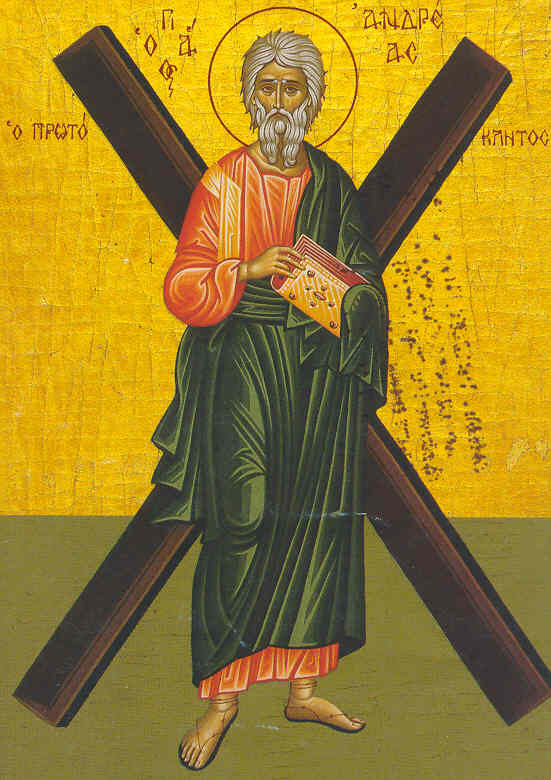 Troparul, glasul al 4-lea:Ca cel decât Apostoli mai întâi chemat și lui Petru frate adevărat, Stăpânului tuturor, Andreie roagă-te, pace lumii să dăruiască și sufletelor noastre mare milă.Slavă Tatălui și Fiului și Sfântului DuhCondacul, glasul al 2-lea:Pe grăitorul și de Dumnezeu cel cu nume de bărbăție numit, și cel mai întâi chemat dintre ucenicii Mântuitorului, pe fratele lui Petru să-l lăudăm. Că precum de demult acestuia și nouă acum a strigat: Veniți, aflat-am pe cel dorit. Și acum și pururea și în vecii vecilor. Amin.Pentru rugăciunile tuturor Sfinților, Doamne, și ale Născătoarei de Dumnezeu, pacea Ta dă-ne-o, nouă și ne miluiește pe noi, ca un îndurat.Viaţa Sfântului Andrei cel nebun pentru Hristos
(2 octombrie)În vremea împăratului grec Leon cel Înţelept, fiul împăratului Vasile Macedon, era un bărbat în Constantinopol pe care îl chema Teognost. Acesta a cumpărat mulţi robi, împreună cu care l-a cumpărat şi pe acest Andrei. Andrei era de neam slovean, fiind foarte tânăr şi era frumos la chip şi cu obiceiuri bune. Stăpânul său l-a pus să slujească înaintea lui şi pe el îl iubea mai mult decât pe toţi. Stăpânul l-a dat pe Andrei la învăţătura cărţilor sfinte, iar acesta degrabă a învăţat Sfânta Scriptură şi umblând adeseori la biserici, citea cărţile sfinte şi se ruga lui Dumnezeu. Într-o noapte stătea la rugăciune şi văzând aceasta vrăjmaşul diavol a zavistuit începăturii lui celei bune şi, venind, a început a bate tare în uşa casei în care şedea Andrei. Andrei s-a înspăimântat de frică şi, lăsând rugăciunea s-a culcat degrabă pe pat şi s-a acoperit cu o piele de capră.Văzând aceasta satana s-a bucurat şi a zis către un altul: “Vezi oare pe acesta, că până acum fapte urâte a lucrat, iar acum el se înarmează asupra noastră”. Şi zicând acestea au pierit. De frica aceea adormind, fericitul a văzut în vis că era undeva la o privelişte şi de o parte stăteau mulţime de arapi, iar de cealaltă parte mulţime de alţi sfinţi bărbaţi îmbrăcaţi în haine albe. Şi era între amândouă părţile ca o alergare de cai şi luptă; pentru că arapii aveau între ei pe un negru foarte mare, care zicea cu mândrie către cei în haine albe ca să dea de la dânșii un luptător, care ar putea să lupte cu arapul cel negru.Arapul acela era dregător al nesăţiosului legheon; şi când cei cu chip negru se lăudau cu puterea lor, cei cu haine albe nu le răspundeau nimic. Iar fericitul Andrei stătea şi privea, vrând să vadă cine se va lupta cu acel înfricoşat potrivnic; şi iată a văzut pe un tânăr foarte frumos pogorându-se de sus şi ținând în mâini trei cununi: una era împodobită cu aur curat şi pietre scumpe, a doua cu mărgăritar mare şi scump, strălucind, iar a treia era mai mare decât amândouă, din toate florile roşii şi albe şi din ramurile dumnezeiescului rai împletită şi neveștejită niciodată. Astfel de frumuseţe aveau cununile acelea, încât mintea omenească nici nu putea a le ajunge şi limba a le spune.Văzând aceasta, Andrei, gândea în ce chip ar putea să-şi ia măcar una din cununile acelea şi, apropiindu-se de tânărul ce se arătase, i-a zis: “Te jur cu Hristos, să-mi spui, vinzi oare cununile acestea? Că deşi nu pot să le cumpăr, însă să mă aştepţi puţin, căci eu, mergând, voi spune stăpânului meu şi-ţi va da aur pentru cununile acestea cât vei voi tu”. Iar tânărul, cu faţa veselă, i-a zis: “Să mă crezi, iubitule, că de mi-ai aduce tot aurul din toată lumea nu-ţi voi da nici o floare din acestea, nici altuia, nici celui ce ţi se pare ţie stăpân, pentru că acestea nu sunt din lumea aceasta deşartă, ci din vistieriile cele cereşti, cununi de la Hristos, cu care se încununează cei ce biruiesc pe acei negri arapi. Iar de voieşti să iei nu una, ci chiar pe toate aceste trei, mergi şi luptă-te cu arapul cel negru şi dacă îl vei birui pe el, apoi toate cununile ce le vezi le vei lua de la mine”. Acestea auzindu-le Andrei din cuvântul acestuia, a luat îndrăzneală şi a zis către dânsul: “Să mă crezi, că toate câte ai zis le voi face, numai să mă înveţi meşteşugul lui”. A zis către dânsul tânărul: “Dar tu oare nu ştii meşteşugul lui? Arapii nu sunt înfricoşători şi groaznici, ci neputincioşi. Deci, nu te teme de înfricoşata lui mărime şi de chip, căci ca o iarbă uscată, aşa este şi acela, putred şi neputincios”.Acel frumos tânăr, întărindu-l pe Andrei, îl învăţa pe el cum să se lupte cu arapul, şi-i spuse: “Când te va apuca şi va începe să se întoarcă cu tine, să nu te înspăimânți, ci să-i împiedici piciorul şi vei vedea ajutorul lui Dumnezeu”. Îndată fericitul a ieşit la luptă, zicând cu mare glas către arap: “Vino aici, negrule, ca să ne luptăm”. Şi a venit arapul, înfricoșând şi îngrozind, şi apucându-l pe Andrei, a început a-l întoarce pe el încoace şi încolo multă vreme, încât începuseră arapii a plesni din palme, iar cei cu hainele albe îngălbeniseră, căci se temeau ca să nu-l trântească pe el arapul la pământ. Apoi, deşi fiind ostenit Andrei de arapul acela, totuşi s-a întremat şi a împiedicat piciorul arapului, încât acesta, plecându-se întocmai ca un copac, a căzut şi a nimerit cu fruntea de o piatră şi striga de acolo: “Vai şi amar!” Iar cei cu haine albe s-au bucurat foarte mult şi apucară pe Andrei în sus cu mâinile lor şi au început a-l săruta pe el, veselindu-se pentru biruinţa lui Andrei asupra arapului. Atunci negrii cei potrivnici s-au răspândit toţi cu mare ruşine, iar tânărul cel frumos i-a dat lui cununile acelea şi sărutându-l pe el, i-a zis: “Mergi cu pace şi de acum înainte să fii prietenul şi fratele nostru. Deci, aleargă spre nevoinţa cea bună, gol să fii şi nebun pentru Mine şi la multe bunătăţi vei fi părtaş în ziua Împărăţiei Mele”. Auzind acestea fericitul de la frumosul tânăr, s-a deşteptat din somn şi se mira de acea mare vedenie; şi din acel ceas s-a făcut nebun pentru Hristos.În cealaltă noapte, sculându-se, s-a rugat şi, luându-și cuţitul, a mers la puţ şi dezbrăcându-și haina de pe el a făcut-o pe ea bucăţi, ca un nebun. Iar a doua zi dimineaţă a mers bucătarul să scoată apă şi, văzându-l pe Andrei nebun, s-a dus şi i-a spus stăpânului său. S-a mâhnit stăpânul pentru Andrei şi mergând la dânsul l-a văzut pe el ca un nepriceput, nemaiputând să grăiască bine. Socotind că are pe diavol în el, l-a legat cu lanţuri de fier şi a poruncit ca să fie dus la biserica Sfintei Anastasia. Iar el toată ziua ca un nebun se făcea, iar noaptea neîncetat se ruga lui Dumnezeu şi Sfintei Anastasia. Însă gândea în inima sa: oare primit este de Dumnezeu lucrul pe care l-a început, sau nu? Şi voia să se încredinţeze de aceasta.Gândind el aşa, iată că cinci femei veniră acolo şi împreună cu ele era şi un bătrân luminat şi umblau cercetând pe cei neputincioşi şi au mers şi la Andrei, iar bătrânul acela a zis către femeia cea mai în vârstă: “Stăpână Anastasio, dar nu tămăduieşti aici nimic?” Şi aceasta i-a răspuns lui: “Doamne, învăţătorule, Acela l-a tămăduit pe el, care i-a zis lui: “să fii nebun pentru Mine şi de multe bunătăţi vei fi părtaş în ziua Împărăţiei Mele”; şi nu-i este cu putinţă lui de tămăduire”. Grăind acestea au mers în biserică, de unde nu i-a mai văzut ieşind până la toaca de utrenie. Cunoscând fericitul Andrei că este primit lui Dumnezeu lucrul lui, se bucura cu duhul şi mai mult se nevoia noaptea la rugăciune, iar ziua se făcea nebun.Trecând ziua şi iarăşi noaptea sosind, fericitul, după obicei, aducea rugăciuni şi cereri în biserica cea ascunsă a inimii sale, lui Dumnezeu şi Sfintei Muceniţe Anastasia. Şi a venit la dânsul, în vederea ochilor, arapul cu mai mulţi diavoli, ținând o secure, alţii având cuţite, alţii lemne, pari şi suliţe, ca să-l ucidă pe fericit. Acel arap a început a răcni de departe - căci în acelaşi chip i s-a arătat ca şi atunci când s-a luptat cu dânsul; şi s-au repezit asupra sfântului, vrând să-l taie cu securea pe care o aveau în mâini şi toţi demonii care erau împreună cu arapul au sărit la dânsul. Iar el cu lacrimi a strigat către Domnul, ridicându-și mâinile şi zicând: “Să nu dai fiarelor sufletul meu, care se mărturiseşte Ţie”. Si a mai zis: “Sfinte Apostole Ioan, Cuvântătorule de Dumnezeu, ajută-mă pe mine!”. Îndată s-a auzit un tunet şi un sobor mare de oameni s-a arătat şi, iată, un bătrân frumos la chip a venit, având faţa mai luminoasă decât soarele şi avea mare mulţime de slujitori împreună cu dânsul şi a zis cu mânie către cei ce erau cu ei: “Încuiaţi uşile ca să nu scape nici unul dintre aceştia”. Şi degrabă au încuiat uşile şi i-au prins pe toţi arapii. Iar Andrei a auzit pe un diavol zicând în taină către tovarăşul său: “Vai de ceasul acesta în care noi ne-am înşelat; căci Sfântul Apostol Ioan este cumplit şi rău ne va chinui pe noi”. Şi a poruncit Apostolul Ioan celor cu haine albe ce veniseră cu dânsul să scoată lanţul cel de fier de pe grumazul lui Andrei şi a stat în afara uşii şi a zis: “Aduceţi-mi câte unul”. Şi l-au adus pe cel dintâi diavol şi l-au întins la pământ şi luând Sfântul Apostol lanţul, l-a făcut în trei, şi i-a dat diavolului o sută de lovituri, încât acesta a început a striga la fel ca omul: “Miluieşte-mă”.După aceasta au adus pe alt demon şi l-au bătut şi pe acesta la fel. Apoi l-au adus şi pe al treilea şi acela iarăşi tot atâtea răni a suferit, pentru că Dumnezeu îi bătea pe dânșii cu adevărate bătăi, de care diavolescul neam se istoveşte. Bătându-i la rând pe toţi, le-a zis lor: “Mergeţi şi arătaţi-vă tatălui vostru, satana, oare îi va plăcea lui aceasta?” Iar după ce au plecat cei cu haine albe, diavolii s-au stins, iar cinstitul bătrân a venit la robul lui Dumnezeu, Andrei, şi punându-i lanţul pe grumazul lui, a zis către dânsul: “Vezi că am grăbit spre ajutorul tău, căci foarte mă îngrijesc de tine, că mi-a poruncit Dumnezeu ca să port grijă de tine; deci rabdă, şi degrabă vei fi slobod şi vei începe a umbla în voia ta, unde va fi plăcut ochilor tăi”. Şi Andrei a zis: “Domnul meu, tu cine eşti?” Şi a răspuns bătrânul: “Eu sunt Ioan, cel ce m-am rezemat pe pieptul Domnului”. Şi zicând acestea s-a făcut ca un fulger şi a dispărut din ochii lui Andrei. Iar fericitul Andrei îl slăvea pe Dumnezeu că i-a trimis lui ajutor pe iubitul Său ucenic.După arătarea Sfântului Apostol Ioan, Cuvântătorul de Dumnezeu, după ce a grăit cu dânsul şi după chinuirea acelor diavoli, fericitul Andrei, fiind legat, s-a culcat, vrând să se odihnească. Şi i s-a făcut lui vedenie: i se părea a fi nişte palate împărăteşti şi împăratul şedea pe scaun în slavă mare şi l-a chemat la dânsul şi l-a întrebat: “Oare voieşti să-mi slujeşti Mie cu tot sufletul?” Iar Andrei a răspuns: “Vreau, Doamne”. Iar împăratul i-a dat lui să mănânce puţin şi ceea ce a mâncat era mai amar ca pelinul, şi i-a zis lui: “Întru acest chip este calea cea cu necazuri, pentru cei ce-mi slujesc Mie în lumea aceasta”. Şi după aceea i-a dat lui Andrei ceva care era mai alb decât zăpada şi mai dulce decât mana, iar el a mâncat şi s-a veselit şi a uitat amărăciunea cea dintâi. Şi i-a zis lui împăratul: “Astfel este hrana Mea pentru cei ce-mi slujesc Mie în lumea aceasta şi bărbăteşte rabdă până la sfârșit. Deci, săvârșește şi tu bărbăteşte precum ai început, pentru că puţin vei pătimi şi în veci întru viaţa cea nesfârșită vei petrece”.Deșteptându-se din somn, Andrei se gândea că cea dintâi gustare amară închipuieşte răbdarea din lumea aceasta, iar gustarea cea dulce de pe urmă închipuieşte viaţa cea veşnică. Iar după aceea l-a mai ţinut stăpânul său patru luni şi l-a lăsat liber şi a început el a alerga pe uliţe, făcându-se nebun. Şi umbla prin cetate lipsit, necăjit şi chinuit, încât nu-i era de folos toată lumea. Unii îl batjocoreau pe el ca pe un nebun, alţii îl goneau, scârbindu-se de el ca de un câine mort, alţii socoteau că este îndrăcit, copiii şi cei tineri glumind, îl băteau pe fericitul, iar el toate le răbda şi se ruga pentru cei ce îl supărau. Iar dacă cineva din cei milostivi şi iubitori de săraci îi dădeau lui milostenie, la alţi săraci o dădea, însă nu o dădea ca să fie cunoscut că dă milostenie, ci ca un nebun, certându-se cu dânșii; ca şi cum vrând a-i bate pe ei, le arunca în faţă banii pe care îi avea în mână şi îi făcea să-i adune de pe jos. Pâine uneori nu gusta câte trei zile, iar alteori toată săptămâna petrecea flămând şi de nu era cineva ca să-i dea lui o bucată de pâine, apoi cealaltă săptămână fără hrană o petrecea. Iar haina lui era o treanţă netrebnică, care abia putea să-i acopere goliciunea trupului. Drept aceea, ziua alerga pe uliţe ca un nebun, asemănându-se întru toate Sfântului Simeon cel nebun pentru Hristos, iar noaptea în rugăciuni petrecea. Într-o cetate atât de mare vieţuind, în mijlocul mulţimii poporului, nu avea unde să-şi plece capul, pentru că săracii îl goneau din colibele lor, iar bogaţii nu-l lăsau în curţile lor. Când avea nevoie să doarmă şi să-şi odihnească puţin trupul cel mult ostenit, căuta culcuşurile câinilor şi între dânșii se culca, dar nici aceştia nu-l primeau între dânșii pe robul lui Dumnezeu, pentru că unii mușcându-l, îl goneau de la dânșii, iar alţii, lăsându-l singur, fugeau de dânsul. Niciodată nu s-a odihnit sub un acoperământ, ci întotdeauna stătea în frig şi în zăduf şi în gunoi, întocmai ca Lazăr şi în noroi se tăvălea, fugind de oameni şi de dobitoace.Aşa pătimea cel de bunăvoie mucenic şi aşa, nebunul, de toată lumea îşi bătea joc; căci cei nebuni ai lui Dumnezeu sunt mai înţelepţi decât oamenii. Şi s-a sălăşluit în el darul Sfântului Duh şi avea darul vederii mai înainte pentru că ştia gândurile omeneşti.Odinioară în Constantinopol a murit fiica unui boier, care şi-a petrecut viaţa în feciorie curată, iar când era pe moarte l-a rugat pe tatăl ei ca să o îngroape înaintea cetăţii, în casa de săraci ce se afla în via lor. Si când a murit, au luat-o şi au dus-o în acel loc şi au îngropat-o după obiceiul creştinesc. În acea vreme trăia un oarecare jefuitor de morminte, care îi dezgropa pe morţi şi scotea hainele de pe ei. Acela, stând în drum, pândea să vadă unde va fi îngropată acea fecioară şi, văzând unde era mormântul ei, s-a gândit ca, ducându-se noaptea, s-o dezgroape şi să ia de pe dânsa îmbrăcămintea. Şi s-a întâmplat să meargă acolo şi Sfântul Andrei, făcând el pentru Hristos obişnuita sa nebunie, şi cum l-a văzut pe acel jefuitor de morminte, îndată a cunoscut cu duhul gândul lui cel rău şi vrând să-l abată pe el de la acel lucru (căci ştia ce fel de nevoie avea să-i fie lui), căutând spre dânsul cu chip sălbatic şi mâniindu-se, i-a zis: “Aşa grăieşte duhul judecăţii, acelora ce fură hainele celor ce zac în morminte: de acum tu nu vei mai vedea soarele, de acum tu nu vei mai vedea ziua, nici faţa omenească, pentru că se vor închide uşile casei tale şi mai mult nu se vor deschide şi ţi se va întuneca ţie ziua şi nu se va mai lumina în veci”. Iar el, auzind acestea, nu a înţeles ce grăieşte sfântul şi, nebăgând de seamă aceea, s-a dus. Apoi sfântul, văzându-l, iarăşi a zis către el: “Oare tot mergi? Nu fura, că mă jur pe Iisus, că de vei face aceasta nu vei mai vedea soarele”. Iar el, înțelegând ce i-a zis sfântul, a început a se mira cum de îi ştie sfântul gândurile şi întorcându-se spre dânsul a început a-i zice: “Cu adevărat boleşti tu, îndrăcitule, de grăieşti cele neştiute şi ascunse, din tulburarea demonului? Dar eu tot mă voi duce acolo, ca să văd cât de adevărate sunt cuvintele tale”. Iar sfântul a plecat.Făcându-se seară, a avut vreme lesnicioasă ticălosul acela şi, ducându-se, a prăvălit piatra de pe mormânt şi a intrat înăuntru; şi mai întâi a luat haina cea de deasupra şi toate podoabele, pentru că erau de mare preţ şi după ce le-a luat pe toate, când voia să se ducă, i-a zis lui gândul: “Foarte bună este şi cămaşa, să o iau şi pe ea”. Luând cămaşa de pe fecioară, i-a lăsat trupul gol şi voia să iasă, dar moarta, prin porunca lui Dumnezeu, şi-a ridicat mâna cea dreaptă şi l-a lovit pe el peste obraz şi îndată au orbit ochii lui. Înspăimântându-se, ticălosul a început a se înfiora, încât de frica aceea au început a-i tremura fălcile, dinţii, genunchii şi toate oasele. Deschizându-și gura fecioara cea moartă, aşa a grăit către dânsul: “Ticălosule, nu te-ai temut de Dumnezeu, nici nu te-ai gândit că eşti şi tu om? Se cădea ţie să te ruşinezi de goliciunea feciorească. Destul îţi erau ţie cele pe care mai întâi le-ai luat, iar cămaşa să o fi lăsat sărmanului meu trup. Ci, nu m-ai miluit şi te-ai arătat om cumplit şi ai gândit să mă faci de râs întru a doua venire a Domnului, tuturor sfintelor fecioare. Şi acum te voi face să nu mai furi niciodată. Să ştii că viu este Dumnezeul Iisus Hristos şi după moarte este judecată, răsplătire şi pedeapsă”.Zicând acestea, fecioara s-a sculat şi, luându-și cămaşa s-a îmbrăcat şi toate podoabele şi hainele şi le-a pus pe ea şi s-a culcat şi a zis: “Tu, Doamne, pe mine una, spre nădejde m-ai sălăşluit”. Şi aşa, cu pace a adormit. Iar ticălosul acela abia a putut ieşi din mormânt şi a aflat gardul viei şi dibuind cu mâinile gardul a ieşit în calea care era aproape şi s-a dus la poarta cetăţii. Iar celor care îl întrebau de pricina orbirii lui, el altceva le spunea, nu aşa cum se întâmplase, dar mai pe urmă le-a spus tot adevărul. De atunci a început a cere milostenie şi în felul acesta se hrănea. Odată, stând singur, îşi zicea: “Blestemat să fii, gâtule, căci pentru tine am luat orbirea aceasta”. Şi îşi aducea aminte de Sfântul Andrei şi se mira că înainte a văzut şi i-a proorocit toate cele ce aveau să se întâmple şi cum s-a împlinit proorocia lui.În altă vreme umblând Sfântul Andrei prin cetate a văzut de departe un mort care era dus la groapă şi omul acela era foarte bogat şi mulţime de popor mergea după dânsul, cu multe lumânări şi cu tămâie, iar clericii cântau pe lângă el obişnuitele cântări ale îngropării şi plângere multă de la ai săi se auzea. Iar sfântul vedea, ca înainte văzătorii, ce se petrecea la mortul acela şi a stat privind şi, deodată, a început a nu se mai simţi pe sine mult timp. Şi iată, a văzut o mulţime de arapi mergând înaintea lumânărilor şi strigau: “Amar lui, amar lui”. Şi ţineau nişte saci în mâini şi turnau cenuşă pe oamenii care mergeau împrejurul mortului. Iar alţii de bucurie şi de veselie jucau şi râdeau fără de ruşine, ca nişte neruşinate desfrânate, alţii urlau ca şi câinii, iar alţii guiţau ca porcii, căci al lor era mortul acela. Alţii mergeau în jurul lui şi îl stropeau pe mort cu apă rău mirositoare, iar alţii prin văzduh zburau împrejurul mortului şi miros urât ieşea din trupul acelui păcătos. Iar alţii din urmă mergeau plesnind cu mâinile şi cu picioarele şi zgomot mare făceau, batjocorind pe cei ce cântau şi aşa grăiau între dânșii: “Să nu vă dea vouă Dumnezeu, nici unuia, ca să vedeţi lumina, ticăloşilor creştini, căci cântați unui câine: “Cu sfinţii odihneşte sufletul lui” şi încă robul lui Dumnezeu îl numiţi pe acesta, care este vinovat de toată răutatea”.Privind sfântul, iarăşi, a văzut pe unul din mai marii diavolilor, având ochii învăpăiaţi, care ţinea în mâinile sale pucioasă şi smoală şi mergea la mormântul nenorocitului aceluia ca să-i ardă trupul. Săvârșindu-se îngropăciunea, a văzut Sfântul Andrei că mergea îngerul în chipul unui tânăr frumos cuprins de mâhnire şi plângând cu mare jale. Şi era aproape de Sfântul Andrei şi, socotind Andrei că acesta era un tânăr din cei de aproape ai omului mort şi pentru aceasta plânge, s-a apropiat de acel tânăr care plângea şi i-a zis lui: “Juru-te pe tine pe Dumnezeul cerului şi al pământului că îmi spui şi mie care este pricina plângerii tale, căci nu am văzut niciodată pe nimeni plângând aşa după un mort cum plângi tu”. Şi i-a răspuns îngerul: “Pricina plângerii mele este aceasta: eu am fost păzitorul mortului pe care l-ai văzut ducându-l la mormânt şi pe el l-a luat diavolul la sine şi aceasta este pricina plângerii şi mâhnirii mele”. Şi Sfântul Andrei a zis către dânsul: “Acum am înţeles cine eşti tu; rogu-mă dar ţie, sfinte îngere, spune-mi care au fost păcatele lui pentru care l-au luat diavolii din mâinile tale?” A răspuns îngerul: “De vreme ce vrei să ştii aceasta, Andrei, alesule al lui Dumnezeu, nu voi tăcea, ci îţi voi spune ţie, pentru că văd frumuseţea sufletului tău cel sfânt strălucind ca aurul cel curat şi văzându-te pe tine m-am mângâiat pentru necazul meu.Acest om era un bărbat cinstit de împărat, însă era foarte păcătos şi foarte cumplit în viaţa sa şi după toate mai era şi desfrânat, înşelător, nemilostiv, iubitor de argint, mincinos, urâtor de oameni, pe care îi vorbea de rău şi le lua camătă şi călcător de jurământ. Pe săracele slugile sale le chinuia cu foame şi cu bătaie şi îi lăsa fără îmbrăcăminte şi fără încălţăminte în zilele friguroase de iarnă şi pe mulţi a ucis şi i-a îngropat sub pardoseala grajdului de cai. Şi astfel era pornit spre necurată aprindere şi îl ura pe Dumnezeu, încât a atras în cursă cam la trei sute de suflete în acele urâte şi groaznice păcate de desfrânare. Şi a venit asupra lui secerişul şi l-a aflat pe dânsul moartea nepocăit şi, negrăite păcate având, îi luară diavolii sufletul, iar necuratul lui trup însuţi ai văzut cu ce fel de batjocură era petrecut de duhurile necuraţilor. Pentru aceasta, o, sfinte suflete, eu mă întristez şi de durere mare mă cuprind plângând, că cel păzit de mine este acum de râsul demonilor”.Acestea grăindu-le îngerul lui Dumnezeu, a zis sfântul către dânsul: “Rogu-mă ţie, prietene, să încetezi de a mai plânge, de vreme ce el a lucrat cele necurate şi la sfârșit fără de pocăinţă a venit. Deci, să se sature de lucrurile sale. Iar tu, cel în chipul văpăii, plin de mari bunătăţi, slujitor al Domnului Savaot Atotţiitorul, vei fi întru bunătăţile Dumnezeului tău, de acum până în veci”. Cu aceste vorbe s-a dus îngerul de la Sfântul Andrei, făcându-se nevăzut. Iar cei ce mergeau pe uliţa pe care Sfântul Andrei vorbea cu îngerul, văzându-l pe el stând şi vorbind singur, iar pe înger nevăzându-l, nefiind vrednici de aceasta, ziceau între ei: “Îl vedeţi pe nebunul acesta, cum aiurează şi cum vorbeşte în vânt, nepriceputul?!”, şi îl împungeau pe el şi îl goneau, zicându-i: “Ce-ţi este ţie, nebunule, nevrednic fiind a vorbi cu oamenii, oare grăieşti cu vântul?” Iar sfântul tăcând şi mergând la un loc ascuns, îşi aducea aminte de nenorocitul acela, pe care l-a văzut ducându-l la mormânt şi plângea cu amar pierzarea lui.Altădată, umblând Sfântul Andrei prin mijlocul poporului, în târgul cel aproape de stâlpul pe care a fost pus Sfântul împărat Constantin, unei femei pe nume Varvara, luminându-se cu Duhul lui Dumnezeu, i s-a făcut vedenie şi a văzut pe fericitul Andrei umblând prin mijlocul mulţimii ca un stâlp de văpaie strălucind. Iar unii nepricepuţi cu călcâiul îl împingeau pe el, alţii îl băteau, iar mulţi, căutând spre dânsul, ziceau: “Este nebun omul acesta şi-a pierdut mintea; o, să nu fie aşa nici vrăjmaşilor noştri”. Şi iată diavolii, în chip de arapi negri, umblau după dânsul şi ziceau: “O! să nu dea Dumnezeu pe altul ca acesta pe pământ, că nimeni altul nu a ars inima noastră ca acesta, care nevrând să slujească la locul stăpânului său, s-a făcut nebun pe sine şi-l batjocoreşte toată lumea”. Apoi femeia aceea vedea că diavolii îi însemnau pe cei care îl băteau pe Sfântul Andrei şi ziceau între ei: “Măcar asta ne este mângâiere, că cei fără minte îl bat pe acest sfânt şi pentru această pricină osândiți vor fi în ceasul morţii lor, căci pe plăcutul lui Dumnezeu l-au bătut fără de milă şi fără să fi avut vreo vină şi asta nu le este lor spre mântuire”.Auzind aceasta fericitul, cu duhul lui Dumnezeu ca o văpaie s-a repezit spre dânșii şi le-a risipit semnele lor cu puterea cea înfricoşată şi îi înfrunta pe ei, zicându-le: “Nu vi se cade vouă să-i însemnaţi pe cei care mă bat pe mine, căci eu mă rog Stăpânului meu ca să nu le fie lor păcat aceasta, că întru neştiinţă fac acestea şi pentru neştiinţă vor lua iertare”. Pe când le grăia acestea sfântul, iată că s-a deschis cerul ca o poartă şi au ieşit o mulţime de rândunele frumoase care se îndreptau spre sfânt şi între dânsele era un porumbel mare, alb ca zăpada şi care avea în gură frunze de aur şi de măslin şi, vorbind omeneşte, a zis către dânsul: “Primeşte frunzele acestea, pe care Domnul Atotţiitorul ţi le-a trimis ţie din rai, spre semnul darului Său, căci eşti milostiv şi iubitor de oameni, precum singur El este milostiv şi te va binecuvânta şi va mări mila Sa asupra ta, căci pe cei ce te bat îi ierţi şi îi miluieşti şi te rogi pentru dânșii, ca să nu aibă pentru aceasta păcat”. Acestea grăindu-le, porumbelul s-a aşezat pe capul sfântului. Toate acestea văzându-le acea dreptcredincioasă femeie, se minuna şi, după vedenie, venindu-şi în fire, zicea: “Câți luminători are Dumnezeu pe pământ şi nimeni nu-i ştie pe ei!” De multe ori voia să spună altora despre cele ce văzuse, dar dumnezeiasca putere o oprea pe dânsa. Iar după aceea a întâmpinat-o pe ea undeva Sfântul Andrei şi i-a zis: “Păzeşte-mi taina, Varvaro, ca nimănui să nu spui ceea ce ai văzut până ce voi trece în locul cortului celui minunat, până la casa lui Dumnezeu”. Iar ea a zis către sfânt: “Chiar de aş voi să spun cuiva, tot nu pot, cinstite luminătorule şi sfântule al lui Dumnezeu, căci mă opreşte puterea cea nevăzută a lui Dumnezeu”.Altădată, umblând, Sfântul Andrei a întâmpinat un boier şi trecând pe alăturea de el şi înțelegându-i viaţa, a scuipat spre dânsul, zicându-i: “Vicleanule desfrânat şi batjocoritorule de biserici, care nu te prefaci că mergi la biserică şi zici: “mă duc la utrenie” şi tu faci lucrurile cele spurcate ale satanei?! Nelegiuitule, care în miezul nopţii te scoli şi mânii pe Dumnezeu! Iată, acum a sosit vremea să-ţi primeşti pedeapsă după faptele tale. Oare ţi se pare că te vei tăinui de înfricoşatul ochi al lui Dumnezeu, Cel ce pe toate le ştie?” Iar acel boier, auzind acestea şi-a mânat calul şi s-a dus, ca să nu se ruşineze mai mult. Iar după câteva zile s-a îmbolnăvit acel boier de o boală rea şi a început cu încetul carnea a se usca pe el, iar cei din casa lui îl purtau din biserică în biserică şi de la doctor la doctor, dar nimeni nu-l putea vindeca. Iar după puţin timp păcătosul acela s-a dus la munca veşnică. Într-o noapte a văzut sfântul aproape de curtea lui pe îngerul Domnului, venind dinspre apus. Îngerul strălucea ca o văpaie de foc şi ţinea un toiag mare de văpaie, iar dacă a mers la acel bolnav, a auzit un glas de sus, zicând: “Bate-l pe acel batjocoritor şi urât desfrânat şi când îl baţi să-i zici aşa: oare voieşti să mai faci păcate şi să sminteşti pe mulţi? Sau, prefăcându-te a merge la utrenie, oare vei mai merge la diavoleasca fărădelege?” Şi a început îngerul a-l bate şi cele poruncite a-i zice lui; şi se auzea glasul celui ce grăia şi bătaia toiagului, iar cel ce bătea era nevăzut. Muncindu-se aşa omul acela, a ieşit duhul din el.Venind Sfântul Andrei în târg, la o cruce a aflat pe un oarecare monah a cărui viaţă o lăudau toţi ca fiind îmbunătăţită; căci cu adevărat bine se nevoia, precum se cuvine monahilor, însă era biruit de iubirea de argint fără de măsură; mulţi dintre cetăţeni, mărturisindu-şi înaintea lui păcatele, îi dădeau lui mulţime de aur ca să o împartă la săraci pentru mântuirea sufletelor lor, iar el, fiind cuprins de nesăţioasa patimă a iubirii de argint, nimănui nu da, ci în punga sa punea totul şi, văzând că argintul se înmulţeşte, se bucura. Iar Fericitul Andrei, mergând pe calea aceea unde ticălosul monah îşi avea petrecerea sa, cu ochi prooroceşti a văzut un şarpe înfricoşat încolăcindu-se pe grumazul lui. Şi mergând aproape de călugăr privea la şarpele acela. Iar călugărul, socotind că este unul din săraci şi stăruie ca să ia milostenie, i-a zis: “Dumnezeu să te miluiască frate, că nu am ce să-ţi dau”.Fericitul Andrei, depărtându-se puţin de dânsul, a văzut o hârtie în văzduh, deasupra şarpelui, scrisă cu litere negre: “Şarpele iubirii de argint, rădăcina a toată fărădelegea”. Apoi, uitându-se înapoi, a văzut doi tineri certându-se între dânșii: unul era negru şi avea ochii întunecaţi, căci era diavol, iar altul era alb ca o lumină cerească, căci era îngerul lui Dumnezeu. Şi zicea tânărul cel negru: “Al meu este călugărul acesta, că voia mea face, căci nemilostiv şi iubitor de argint este şi cu Dumnezeu parte nu are, ci ca un al doilea slujitor de idoli mie îmi slujeşte”. Iar luminosul înger zicea: “Ba nu, al meu este de vreme ce posteşte şi se roagă şi este smerit şi blând”. Şi se certau aşa amândoi şi nu era pace între dânșii. Atunci s-a auzit un glas din cer spre purtătorul de lumină înger, zicând: “Nu ţine parte cu călugărul acela şi lasă-l pe el, căci lui Mamona slujeşte, iar nu lui Dumnezeu”.Îndată s-a depărtat îngerul Domnului de la dânsul.Văzând aceasta Fericitul Andrei s-a mirat cum potrivnicul demon a biruit pe îngerul cel luminat. Odată a întâmpinat pe călugărul acela Sfântul Andrei în uliţă şi, luându-l de mâna dreaptă, i-a zis: “Robule al lui Dumnezeu, fără de mânie să mă asculţi pe mine, robul tău, şi cu mila ta primeşte smeritele mele cuvinte, că pentru tine mare necaz mi s-a făcut şi nu pot de acum să rabd mai mult; mai întâi ai fost prieten al lui Dumnezeu, iar acum te-ai făcut prieten şi slugă diavolului. Aripi ai avut ca şi serafimii, deci, pentru ce te-ai dat satanei, ca să le taie pe ele din rădăcină? Chip ai avut ca de fulger şi pentru ce te-ai făcut întunecat la chip? Vai, mie! de vreme ce ai avut vedere ca cei cu ochi mulţi, iar acum te-a orbit pe tine şarpele! Soare ai fost, acum ai apus în noaptea cea întunecoasă şi rea. Pentru ce, frate, ţi-ai pierdut sufletul tău? Pentru ce te-ai însoţit cu diavolul iubirii de argint? Pentru ce i-ai dat lui odihnă întru tine? Pentru ce ai argintul? Oare te vei îngropa cu el? Nu ştii că după moartea ta va rămâne altora? Pentru ce ţii păcate străine şi vrei să te sugrumi cu scumpetea, iar alţii sunt flămânzi şi însetaţi şi mor de frig, iar tu, privind la mulţimea aurului, te veseleşti? Aceştia sunt paşii pocăinţei? Sau altfel este rânduiala călugărească şi defăimarea vieţii celei deşarte? Oare aşa te-ai lepădat de lume şi de cele ce sunt în lume? Oare aşa te-ai răstignit lumii şi tuturor deşertăciunilor? Oare nu ai auzit pe Domnul Care zice: “Să nu agoniseşti aur, nici argint, nici aramă, nici două haine?” Pentru ce ai uitat aceste porunci? Iată, astăzi sau mâine se sfârșește viaţa noastră şi cele ce le-ai agonisit ale cui vor fi? Oare nu ştii că îngerul Domnului, cel ce te păzeşte pe tine, s-a depărtat de la tine plângând, iar diavolul stă aproape de tine şi şarpele iubirii de argint s-a încolăcit în jurul grumazului tău şi tu nu-l simţi pe el? Adevăr zic ţie, că alături de tine trecând, am auzit pe Domnul Dumnezeu lepădându-se de tine. Deci, mă rog ţie, ascultă-mă şi-ţi împarte averea la săraci, la văduve şi la sărmani şi la cei scăpătaţi şi la străinii cei ce nu au unde să-şi plece capetele şi sârguiește-te să fii iarăşi prietenul lui Dumnezeu. Iar de nu mă vei asculta pe mine, apoi rău vei muri. Aşa mă jur pe Iisus Hristos, Împăratul nostru, că îndată vei vedea pe diavol”. Şi i-a mai spus lui: “Oare îl vezi pe dânsul?” Şi i s-au deschis călugărului ochii sufleteşti şi l-a văzut pe diavol, ca pe un arap negru, în chip de fiară şi buzat, stând departe şi neîndrăznind a se apropia de dânsul, de teama Sfântului Andrei. Iar călugărul a zis sfântului: “Îl văd pe el, robule al lui Dumnezeu şi spaimă mare m-a cuprins, deci spune-mi cele ce îmi sunt de trebuinţă spre mântuirea sufletului meu”. Robul lui Dumnezeu Andrei a zis iarăşi către dânsul: “Să mă crezi pe mine, că de nu mă vei asculta, îl voi trimite pe el la tine ca să te chinuiască, ca toţi să vadă ruşinea feţei tale, nu numai cetăţenii aceştia, ci toţi oamenii din cele patru margini ale lumii. Deci, păzeşte-te şi cele ce-ţi spun ţie, fă-le!”Auzind acestea călugărul, s-a înfiorat şi a făgăduit ca să îndeplinească toate poruncile. Şi îndată a văzut Sfântul Andrei că a venit de la răsărit un duh puternic, ca o văpaie de fulger şi s-a atins de şarpele acela, zdrobindu-i puterea, iar şarpele s-a prefăcut în corb şi s-a dus de acolo. La fel a pierit şi arapul cel negru şi iarăşi a luat putere îngerul lui Dumnezeu spre paza acelui călugăr.Ieşind de la el fericitul, i-a poruncit, zicându-i: “Fereşte-te, să nu spui cele făcute de mine la nimeni, iar eu voi începe a te pomeni ziua şi noaptea în rugăciunile mele, ca Domnul Iisus Hristos să-ţi îndrepte calea spre bine”. Şi, ducându-se, călugărul a împărţit tot aurul pe care-l avea la săraci. Iar el zicea astfel celor ce aduceau aurul ca să-l împartă cu mâinile sale: “Ce folos îmi este ca să mă îngrijesc de spinii străini?” Vieţuind el aşa precum se cade unui călugăr, i s-a arătat robul lui Dumnezeu în vedenie, cu faţa veselă şi i-a arătat pe un câmp un pom luminos care avea floare de dulci roduri şi i-a zis: “Să-i mulţumeşti lui Dumnezeu că te-a scos pe tine din gura şarpelui şi a făcut sufletul tău ca pe un pom purtător de floare; deci, sârguiește-te ca pe acea floare să o faci rod dulce căci, iată, acest pom frumos pe care îl vezi este închipuirea sufletului tău”. Apoi, deșteptându-se, călugărul mai mult s-a întărit la lucrul duhovnicesc şi întotdeauna aducea mulţumită lui Dumnezeu şi Sfântului Andrei, plăcutul Său, prin care s-a povăţuit la calea mântuirii.Atât de bineplăcut şi iubit de Dumnezeu s-a arătat acest Sfânt Andrei, încât, odată s-a răpit până la al treilea cer, asemenea cu Sfântul Pavel şi acolo a auzit cuvinte negrăite şi pe cele nevăzute le-a privit, precum singur le-a mărturisit unui credincios prieten al său, Nichifor, mai înainte de sfârșitul său: că într-o iarnă mare cu îngheţ şi ger cumplit, fiind în Constantinopol timp de două săptămâni, toate casele erau pline de zăpadă şi vântul de la miazănoapte sufla şi cădeau zidurile cele înalte şi copacii de furtună şi de vânt se prăbuşeau şi toate păsările, neavând ce să mănânce, cădeau moarte la pământ, atunci toţi scăpătaţii şi săracii în mare primejdie se aflau, plângând şi suspinând şi tremurând de frig, de lipsuri, de foame şi de ger şi mulţi dintre dânșii au murit. Atunci şi fericitul Andrei, neavând nicăieri adăpost, nici îmbrăcăminte, nu puţin a suferit din pricina frigului, căci atunci când se ducea la alţi săraci, vrând să se odihnească şi să se încălzească puţin sub acelaşi acoperământ cu dânșii, ei cu beţele îl goneau ca pe un câine, strigând la dânsul şi zicându-i: “Du-te, du-te, câine de aici!” Şi acum neavând unde să se ascundă de primejdia ce era şi deznădăjduindu-se de viaţa sa, a zis în sine: “Bine este cuvântat Domnul Dumnezeu şi de voi muri în iarna aceasta, pentru dragostea lui Dumnezeu să mor, însă puternic este Dumnezeu, ca, odată cu iarna aceasta, să-mi dea mie şi răbdare”. Şi intrând într-un colţ, a găsit un câine zăcând şi s-a culcat lângă dânsul, vrând să se încălzească de el, iar câinele văzându-l pe el, s-a sculat de acolo şi s-a dus şi a zis Andrei în sinea lui: “O!, cât de păcătos eşti, ticălosule, că nu numai oamenii, dar şi câinii se scârbesc de tine”.Aşa zăcând şi tremurând el de cumplitul ger şi vânt şi trupul lui învineţindu-se şi tremurând de frig, socotea că i-a venit cea de pe urmă suflare şi, ridicându-și spre Dumnezeu ochii inimii sale, se ruga ca să-i primească în pace sufletul său. Apoi, deodată, a simţit în el oarecare căldură şi deschizând ochii a văzut un tânăr foarte frumos a cărui faţă strălucea ca soarele şi avea în mână o stâlpare înflorită cu multe flori cu care căutând spre Andrei, i-a zis: “Andrei, unde eşti?” Iar Andrei a răspuns: “În întuneric şi în umbra morţii sunt acum”. Iar acel tânăr, care i se arătase cu stâlparea aceea înflorită pe care o ţinea în mâini, l-a lovit încet peste faţă pe Andrei, zicându-i: “Primeşte însufleţirea trupului tău”. Şi îndată Sfântul Andrei a mirosit frumoasa stâlpare de flori, care, intrând în inima lui, l-a încălzit şi l-a reînviat. După aceasta a auzit un glas, zicând: “Aduceţi-l pe el, ca să se mângâie aici o vreme şi iarăşi se va întoarce la locul lui”.Odată cu cuvântul acesta i-a venit lui un somn dulce şi a văzut descoperirile cele negrăite ale lui Dumnezeu - pe care în amănunt singur i le-a spus lui Nichifor, mai sus pomenit, - zicând aşa: “Ce a fost, nu ştiu, căci precum cineva toată noaptea doarme bine şi dimineaţa se trezeşte, aşa şi eu în acele două săptămâni am petrecut în acea dulce vedenie, precum dumnezeiasca voire a poruncit. Şi m-am văzut pe mine ca în raiul cel frumos şi minunat şi mirându-mă cu duhul, gândeam: Ce este aceasta? Ştiu că în Constantinopol este locuinţa mea, iar cum de mă aflu aici, nu ştiu. Şi nu mai ştiu dacă eram în trup, sau în afară de trup. Dumnezeu ştie! Căci mă vedeam îmbrăcat în haină luminoasă, ca şi cum era ţesută din fulger şi aveam pe cap o cunună împletită din flori mari şi eram încins cu brâu împărătesc şi mă bucuram foarte tare de acele frumuseţi şi mă minunam cu mintea şi cu inima de podoaba cea nespusă a dumnezeiescului rai şi umblând pe acolo, mă bucuram. Şi erau acolo livezi foarte multe cu pomi înalţi şi cu multe flori mirositoare. Unii din acei pomi erau înfloriţi, alţii împodobiţi cu frunze de culoarea aurului, iar alţii aveau multe feluri de roade, de nespusă frumuseţe şi gust, încât nu este cu putinţă a se asemăna frumuseţea acelor pomi cu nici un pom de pe pământ, pentru că acel pom era sădit de mână dumnezeiască şi nu de mână omenească. În acea livadă erau păsări fără de număr, unele cu aripi de aur, altele cu aripi albe ca de zăpadă, iar altele cu pene pestriţe în multe feluri. Toate şedeau pe ramurile pomilor raiului şi cântau foarte frumos, încât, în glasul cel dulce al cântărilor nu îmi mai aduceau aminte de mine şi aşa se îndulcea inima mea şi socoteam că glasul cântării lor se aude până la înălţimea cerului. Acele livezi erau foarte frumoase, puse în rând şi, umblând eu prin mijlocul lor, în bucuria inimii, am văzut curgând prin mijloc un râu mare care adăpa livezile cele frumoase. În partea cealaltă de râu erau nişte vii, care îşi întindeau viţele lor cu frunze de aur, împodobite cu struguri tot în chipul aurului. Acolo suflau vânturi line şi bine mirositoare în cele patru laturi şi de a lor suflare se clătinau livezile care făceau un sunet minunat cu frunzele lor.După aceasta, o spaimă a căzut peste mine şi mi se părea că stau deasupra tăriei cerului, iar un tânăr îmbrăcat în porfiră, a cărui faţă era ca soarele, umbla înaintea mea, iar eu socoteam că el este acela care m-a lovit cu stâlparea cea de flori peste faţă. Umblând eu după dânsul, am văzut o cruce mare şi frumoasă cu un curcubeu ceresc, iar împrejurul ei stăteau cântăreți în chipul focului, ca o văpaie, şi într-o cântare dulce îl slăveau pe Domnul, Care a fost răstignit pe cruce. Iar tânărul care mergea înaintea mea, apropiindu-se de cruce, a sărutat-o, apoi mi-a făcut semn ca şi eu s-o sărut. Şi am căzut înaintea Sfintei Cruci cu frică şi cu bucurie mare şi am sărutat-o cu osârdie, iar după ce am sărutat-o m-am umplut de o negrăită dulceaţă şi am simţit un miros mai plăcut decât al raiului. După ce am sărutat crucea, m-am uitat în jos şi am văzut sub mine un adânc mare şi mi se părea că merg prin văzduh şi mi-a fost frică, iar atunci am strigat către cei care mă duceau pe mine, zicând: “Doamne, îmi este frică să nu cad în prăpastie”. Iar ei, întorcându-se către mine, au zis: “Nu te teme, căci ni se cade să ne suim mai sus”. Şi mi-au dat mie mâna şi mi se părea, când am luat mâna lui, că ne aflăm mai sus de a doua tărie. Acolo am văzut bărbaţi minunaţi, a căror fericire şi bucurie este negrăită de limba omenească. După aceasta am intrat într-o minunată văpaie, care nu ne ardea, ci numai ne lumina. Şi am început să mă înspăimânt, şi iarăşi, întorcându-se cel ce mă ducea mi-a dat mâna, zicându-mi: “Încă mai sus se cade nouă a ne urca”. Îndată, cu cuvântul, mai sus de al treilea cer ne-am aflat, unde am auzit şi am văzut mulţime de puteri cereşti cântând şi slăvind pe Dumnezeu.Apoi am mers înaintea unei perdele care strălucea ca fulgerul, înaintea căreia stăteau nişte tineri înalţi şi înfricoşaţi, cu chipul ca văpaia focului, având feţele mai strălucitoare decât soarele şi arme de foc aveau în mâinile lor. Şi am văzut mulţime nenumărată de oaste cerească, care cu frică stătea înainte. Şi mi-a zis tânărul care mă ducea: “Când perdeaua se va da la o parte, atunci Îl vei vedea pe Stăpânul Hristos şi să te închini Scaunului slavei Lui”. Iar eu, auzind acestea, mă bucuram şi tremuram, căci o negrăită bucurie şi spaimă m-au cuprins pe mine şi priveam, așteptând până ce se va ridica perdeaua. Şi iată că o mână de văpaie a ridicat perdeaua şi am văzut pe Domnul meu - precum odată proorocul Isaia - șezând pe un scaun înalt şi strălucitor, iar serafimii stăteau împrejurul Lui. El era îmbrăcat într-o haină roşie, având faţa prealuminată şi cu ochi buni se uita înspre mine. Si văzându-L, am căzut cu faţa în jos înaintea Lui, închinându-mă prealuminatului scaun al slavei Lui. Însă ce fel de bucurie m-a cuprins atunci la vederea Lui, nu pot grăi; încât şi acum, aducându-mi aminte de acea vedenie, mă umplu de negrăită dulceaţă. Şi zăceam înaintea Stăpânului meu cu cutremur, minunându-mă de marea milostivire a Lui, că m-a lăsat pe mine, omul cel păcătos şi necurat, ca să vin înaintea Lui şi să-I văd dumnezeiasca podoabă.Apoi m-am umplut de umilinţă, socotindu-mi nevrednicia mea şi la mărirea Stăpânului meu gândind, am zis cuvintele lui Isaia proorocul: “O! ticălosul de mine, că om fiind şi buze necurate având, m-am învrednicit a vedea cu ochii pe Domnul meu”. Apoi am auzit pe Milostivul şi Făcătorul meu, zicând către mine cu dulcea şi preacurata Sa gură trei cuvinte dumnezeieşti, care atât mi-au îndulcit inima mea şi cu dragostea Lui a aprins-o încât, cu totul, ca ceara m-am topit de căldura cea duhovnicească şi s-a împlinit cuvântul proorocului David: “Făcutu-s-a inima mea ca ceara ce se topeşte în mijlocul pântecului meu”. Apoi au cântat toate oştile cereşti o cântare prea minunată. După aceasta, nu ştiu cum, iarăşi m-am aflat umblând în rai şi mă gândeam întru mine cum de nu am văzut-o pe Sfânta Fecioară, Născătoarea de Dumnezeu. Apoi am văzut un bărbat luminos ca un nor, purtând o cruce şi zicându-mi: “Oare pe Împărăteasa cea preastrălucită a puterilor cereşti ai vrut a o vedea aici? Nu este acum aici, căci s-a dus în lumea cea încercată de primejdii, ca să le ajute oamenilor şi să-i mângâie pe cei nenorociţi. Si ţi-aş fi arătat ţie sfântul ei loc, dar nu este acum vreme, că, iată, se cade ţie ca să te întorci de unde ai venit, precum îţi porunceşte Stăpânul”. Acestea zicând către mine, mi s-a părut că am adormit şi după aceasta, deșteptându-mă, m-am aflat în locul unde eram întâi, în ungherul acela zăcând şi m-am mirat unde am fost în vedenie şi ce m-am învrednicit a vedea. Şi inima mea era plină de o negrăită bucurie şi-am mulţumit Stăpânului meu, Care a binevoit a mi se arăta mie”.Sfântul Andrei a spus acestea prietenului său Nichifor, mai înainte de moartea sa şi cu jurământ l-a legat pe el ca să nu spună acestea nimănui, până ce el se va dezlega de legăturile trupeşti. Iar Nichifor l-a rugat pe el ca să-i spună măcar un cuvânt din acele trei cuvinte pe care Domnul le-a grăit către dânsul dar nu a voit să-i spună nicidecum.Astfel, Sfântul Andrei, asemenea ca Sfântul Pavel fiind răpit la cer, a văzut cele ce ochiul trupesc nu le-a văzut şi a auzit cele ce urechea muritoare nu le-a auzit şi s-a îndulcit de podoabele cele cereşti ce i s-au descoperit lui, care la inima omului nu s-au suit. Iar de vreme ce întru descoperirea cereştilor Taine n-a văzut pe Preacurata Fecioară Maria, Născătoarea de Dumnezeu, s-a învrednicit pe pământ a o vedea pe dânsa, în biserica Vlahernei, venind să ajute oamenilor, pentru care, rugându-se Fiului ei şi Dumnezeu, în văzduh era cu proorocii şi cu apostolii, cu îngereştile cete şi cu cinstitul ei Omofor acoperea tot poporul. Văzând-o pe Sfânta Fecioară, fericitul a zis către Epifanie, ucenicul său: “Oare o vezi pe Împărăteasa şi Doamna tuturor?” Iar el a răspuns: “O văd, sfinte părinte şi mă înspăimânt”.Petrecând viaţă minunată, Sfântul Andrei multe minuni a făcut şi multe batjocuri şi bătăi a răbdat, precum se scrie în cartea vieţii lui, scrisă de Nichifor. Şi a proorocit cele ce vor fi şi pe mulţi păcătoşi i-a întors la pocăinţă. Apoi a trecut la veşnicele acoperământuri, la care mai înainte a fost răpit, iar acum, întru ele în veci sălăşluindu-se, este la un loc cu îngerii şi stă înaintea lui Dumnezeu, unul în trei feţe, Tatăl, Fiul şi Sfântul Duh, căruia I se cuvine slava în veci. Amin.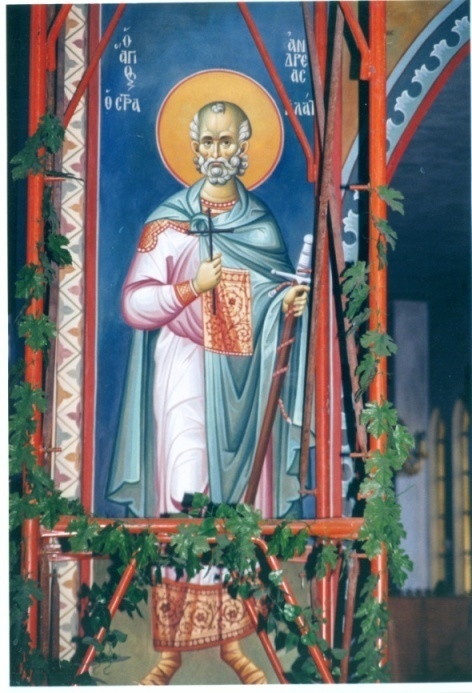 Sfântul Mucenic Andrei Stratilat şi cei împreună cu dânsul
(19 august)Păgânul Maximian împărăţind peste stăpânirea Romei şi prigonind pretutindeni pe creştini, era un voievod în Siria, cu numele Antioh. El era rău la obicei şi prea fierbinte slujitor idolilor, suflând cu îngrozire şi cu ucidere asupra robilor lui Hristos. Lui îi era dată stăpânirea de la împărat peste toată Siria şi luase poruncă să chinuiască şi să ucidă pe toţi creştinii, având încredinţaţi mulţi tribuni cu oaste romană. Sub stăpânirea aceluia, între alţi tribuni era şi Andrei, robul lui Hristos, ca o floare de crin bine mirositoare între spini. El la început şi-a păzit în taină credinţa cea sfântă în Hristos - până la o vreme - după care a arătat-o la toată lumea, mărturisind înaintea tuturor numele lui Hristos. Acesta, deşi era încă nebotezat, însă avea credinţă tare şi dragoste fierbinte către Hristos Dumnezeu, şi-I slujea Lui ziua şi noaptea în rugăciuni şi în postiri, ferindu-se de tot lucrul cel neplăcut lui Dumnezeu, iar pe cele plăcute lui Dumnezeu împlinindu-le cu osârdie. Şi i-a dat Dumnezeu mare putere şi biruinţă în războaie, şi nimeni nu-i era lui asemenea cu vitejia şi cu bărbăţia în toate cetele. El biruia cu puterea sa pe cei potrivnici, şi era slăvit şi cinstit între ostaşi mai mult decât ceilalţi conducători de cete. Iar într-o vreme a năvălit multă putere de oaste persană asupra acelor părţi, ridicând război împotriva lui Antioh. Din această pricină, Antioh era în mare tulburare pentru acea năvălire fără de veste a perşilor, şi, aducându-şi aminte de vitejia tribunului Andrei, l-a chemat la sine şi i-a încredinţat lui voievozia în locul său, numindu-l pe el stratilat - adică să fie mai mare peste ostaşii cei mai mari -, şi poruncindu-i să meargă cu oastea împotriva vrăjmaşilor celor ce năvăliseră şi să întoarcă pornirea acelora. Deci i-a zis: „Despre bărbăţia şi vitejia ta în războaie nu numai eu sunt înştiinţat; dar şi împăratul însuşi ştie bine de aceea. Pentru aceasta eşti cinstit cu cinstea aceasta; deci ţie îţi încredinţez acest război, care ne-a venit fără de veste. Pentru aceea să iei oastea şi să fii voievod în locul meu şi să te sârguieşti să înmulţeşti şi mai mult slava pe care o ai”. Iar Sfântul Andrei, ostaşul lui Hristos, nu pentru preamărirea sa, ci pentru slava numelui lui Iisus Hristos, voind să iasă cu vitejie asupra vrăjmaşilor, şi-a ales pentru război puţini ostaşi din multa oaste romană - asemănându-se lui Ghedeon cel de demult - ştiind bine ceea ce s-a zis de David, că Domnul nu în puterea cailor voieşte, nici în pulpele bărbaţilor binevoieşte; ci în cei ce se tem de El bine voieşte, şi în cei ce nădăjduiesc spre mila Lui. Deci Andrei şi-a ales pe cei pe care darul lui Dumnezeu cel lucrător i-a arătat prin insuflarea cea tainică în inima lui, şi a ieşit împotriva vrăjmaşilor. Şi văzând el puterea cea mare a potrivnicilor care năpădiseră ca lăcustele asupra Siriei, îşi întărea ostaşii săi să se lupte vitejeşte şi să nu se teamă de ostaşii cei mulţi ai perşilor, ei fiind puţini. Şi le-a pus înainte cunoştinţa Unuia Dumnezeu cel Atotputernic şi înfricoşat întru războaie, care ajută cu tărie robilor Săi; pentru că atunci nici unul din ostaşi nu era creştin, ci toţi erau închinători la idoli. El a zis către dânşii: „O, fraţilor şi prietenilor, acum să cunoaşteţi că zeii păgânilor sunt diavoli, şi nimănui nu pot să-i ajute, fiind neputincioşi, iar adevăratul Dumnezeu este unul, Căruia eu Ii slujesc şi Care a făcut cerul şi pământul. Acela pe toate le poate şi tuturor care Îl cheamă le dă ajutor grabnic, îi face tari în războaie şi goneşte pe cei potrivnici dinaintea feţei lor. Iată, precum vedeţi, ostile vrăjmaşilor sunt fără număr împotriva noastră, şi prin mulţimea lor sunt mai puternici decât noi; dar dacă veţi scuipa pe zeii voştri cei deşerţi şi veţi chema cu mine împreună pe Unul, adevăratul Dumnezeu, îndată veţi vedea pe vrăjmaşi stingându-se înaintea voastră ca fumul sau ca praful”. Grăind el aceasta, toţi ostaşii care erau cu dânsul au crezut cuvintele lui, şi, chemând spre ajutor pe Hristos Dumnezeu, s-au pornit cu îndrăzneală asupra potrivnicilor; şi, făcând tăiere mare, i-au biruit cu putere, pentru că le venise de sus ajutorul cel nevăzut, pentru credinţa şi rugăciunile Sfântului Andrei, tulburând cu frica cetele persieneşti, care întorcându-se înapoi, au fugit. Iar oastea romană care era cu Andrei, gonindu-i dinapoi, secera capetele perşilor cu săbiile, cum se seceră spicele; astfel s-a făcut slăvită biruinţa romanilor asupra perşilor, cu puterea lui Hristos. Deci vrăjmaşii fiind goniţi, ostaşii care erau cu Sfântul Andrei, văzând o biruinţă neaşteptată ca aceea asupra vrăjmaşilor, cu ajutorul lui Hristos, toţi au crezut în El. Iar Sfântul Andrei, pe cât putea, îi întărea în credinţă, învăţându-i la cunoştinţa căii celei drepte care duce spre mântuire. Şi, întorcându-se cu bucurie de la război, au venit în cetatea Antiohiei cu slavă. Dar unul din mai-marii peste oşti cei zavistnici, urând pe Sfântul Andrei pentru o vitejie şi o bună slavă ca aceea, l-a clevetit la Antioh, spunând că stratilatul Andrei cinsteşte pe Dumnezeul cel răstignit. Iar Antioh, auzind aceasta, s-a tulburat de mânie şi a trimis la dânsul pe nişte bărbaţi din rânduiala ostaşilor începători, ca să afle de la el dacă este adevărat ceea ce se spune despre dânsul. Şi, înştiinţându-se că într-adevăr aşa este, a trimis la dânsul iar, pe de o parte sfătuindu-l, iar pe de alta îngrozindu-l şi aducându-i aminte de cruzimea sa asupra creştinilor. Deci i-a grăit prin trimişi: „Ştii bine cu ce fel de chinuri am pierdut pe Eftimie, fiul lui Polieuct, şi pe mulţi cu dânsul care urmau credinţei creştineşti, dintre care nici unul n-am cruţat; iar acum tu cu ce sfat şi cu ce nădejde Îl proslăveşti ca pe un Dumnezeu pe acel om care a fost răstignit pe cruce? “ Iar sfântul, la aceste cuvinte pe care i-au fost trimise, a răspuns împotrivă, zicând: „Aceste cuvinte ale lui Antioh mă întăresc pe mine mai mult decât mă înspăimântă; căci dacă aceia pe care îi pomeneşte el, fiind daţi la cumplite chinuri de dânsul, s-au făcut biruitorii lui şi au stat înaintea lui Hristos Dumnezeu în cununa mucenicească, pentru ce să nu fiu şi eu rob credincios al Domnului meu Iisus Hristos, ca împreună cu aceia care mai înainte de mine au pătimit pentru Dânsul, să mă învrednicesc de împărăţia Lui”. Aducându-i lui Antioh un răspuns ca acesta al lui Andrei, s-a umplut de mânie şi a trimis ostaşi, poruncindu-le să-l aducă legat. Şi şezând la judecată, a poruncit Sfântului Andrei ca, înaintea tuturor, să spună curat despre el, dacă se supune poruncii împăratului sau voieşte să slujească Dumnezeului său. Iar sfântul, stând la acea nedreaptă judecată în privirea îngerilor şi a oamenilor, a mărturisit cu îndrăzneală şi cu glas mare pe Hristos, adevăratul Dumnezeu, spunând că este robul Lui. Şi îndată chinuitorul a poruncit să se aducă un pat de aramă, să-l ardă foarte tare, şi pe acela să-l aşeze pe Andrei, ostaşul lui Hristos. Deci, fiind patul înfierbântat şi scăpărând scântei din el, chinuitorul a zis către mucenic, batjocorindu-l: „Andrei, te-ai ostenit mult în războaie; deci ţi se cade ca după atâtea osteneli să te odihneşti pe acest pat”. Iar sfântul mucenic n-a aşteptat până să-l ia slugile chinuitorului, ci singur dezbrăcându-şi hainele, s-a suit cu sârguinţă pe patul acela şi culcându-se pe dânsul, s-a întins ca pe un aşternut moale. Astfel răbda cu vitejie arderea trupului său, simţind durere la început; şi se ruga lui Hristos Dumnezeu ca să-i dea grabnic ajutor. Atunci focul, prin dumnezeiască poruncă, îndată şi-a lăsat puterea şi nu putea vătăma trupul mucenicului. Şi a prins Antioh şi pe alţi bărbaţi din ostaşii lui Andrei, şi, pironindu-le mâinile în patru părţi în chipul Sfintei Cruci pe nişte lemne, îi batjocorea şi îi întreba dacă le este plăcut aceea. Iar ei spunând că acea pătimire pentru Hristos este bine primită, ziceau: „O, de ne-am învrednici să fim următori lui Hristos, Dumnezeul nostru, Cel răstignit pe lemnul crucii”. Şi iar a întrebat chinuitorul pe Sfântul Andrei dacă acum s-a învăţat prin arderea focului şi vrea să se întoarcă de la Hristos spre zei. Iar mucenicul a răspuns că doreşte să rabde până la sfârşit, de vreme ce sfârşitul lucrului început este cunună; căci nu cel ce a început bine este încununat de Hristos Dumnezeu, ci cel ce a săvârşit bine. Atunci chinuitorul Antioh a poruncit să ia pe Sfântul Andrei de pe patul de aramă şi pe prietenii lui să-i scoată de pe lemne, apoi pe toţi să-i arunce în temniţă, ca şi cum le-ar da vreme să se gândească şi să se sfătuiască spre a se întoarce la zeii lor, însă având un cu totul alt scop, anume ca să înştiinţeze pe împărat; pentru că nu îndrăznea ca pe un bărbat viteaz şi cinstit ca acela, pe Sfântul Andrei şi pe prietenii lui, să-i piardă fără ştirea şi voia împăratului. Iar împăratul Maximian, luând scrisoarea lui Antioh şi citind-o, a socotit că nu era lucru bun ca pe un ostaş slăvit ca acela şi pe alţi viteji ca dânsul să-i piardă la arătare, ca să nu se facă în oaste gâlceava şi tulburare pentru dânşii. Deci, ca să nu se ridice pentru dânşii război, a scris lui Antioh, poruncind ca să lase liberi din legături şi din pedepse pe Andrei şi pe tovarăşii săi. Pe de altă parte însă, i-a dat altă poruncă tăinuită, ca după eliberarea lui Andrei şi a însoţitorilor lui, mai aşteptând puţină vreme, să scornească cu meşteşugire împotriva lor o altă pricină oarecare, ca şi cum nu pentru credinţă, şi astfel să-i prindă pe câte unul şi să-i piardă, dacă se vor găsi neschimbaţi întru creştinătate. O poruncă ca aceasta luând Antioh de la împărat, îndată a dezlegat din legături şi din temniţă pe Sfântul Andrei şi pe însoţitorii lui şi i-a lăsat liberi, poruncindu-le ca să petreacă în dregătoria lor ca şi mai înainte. Iar Sfântul Andrei, ostaşul lui Hristos, înştiinţându-se din dumnezeiască descoperire de acea meşteşugire a păgânilor şi tăinuindu-se de Antioh, s-a dus cu toţi ostaşii care crezuseră în Hristos, în Tarsul Ciliciei, la Petru, episcopul acelei cetăţi, ca să se boteze, pentru că încă nici unul dintre dânşii nu era botezat, nici fericitul Andrei, nici tovarăşii lui, care erau în număr de două mii cinci sute nouăzeci şi trei. Iar după puţină vreme, Antioh, înştiinţându-se despre plecarea lui Andrei cu tovarăşii săi în părţile Ciliciei, s-a umplut de multă mânie şi iuţime şi, sfătuindu-se cu sfetnicii săi, a trimis o scrisoare la Seleuc, ighemonul Ciliciei, zicând: „Ştiu că ai auzit de Andrei, care a fost tribun în cetele împărăteşti. Acela, nu numai singur a înnebunit acum, ci şi pe mulţi din ostaşi i-a adus la aceeaşi nebunie, ca să nu se supună împărăteştilor porunci şi a fugit cu însoţitorii săi - după cum auzim - în părţile Ciliciei. Deci, împlinind tu împărăteasca poruncă, prinde-l pe el şi pe toţi cei cu dânsul şi să-i trimiţi legaţi la noi; iar de se vor împotrivi sau vor încerca să fugă, să-i ucideţi pe dânşii cu ostaşi înarmaţi”. Ighemonul Seleuc, luând o poruncă ca aceasta de la Antioh, îndată a trimis în toată Cilicia ca să întrebe despre Andrei şi despre tovarăşii şi următorii lui; şi, înştiinţându-se că este în Tars, s-a sculat şi a mers cu oastea acolo. Iar Sfântul Andrei, văzând cu duhul cetele care veneau asupra turmei lui Hristos, a rugat pe episcopul Tarsului, pe fericitul Petru şi pe un altul, care se întâmplase în acea vreme acolo, anume Non, din cetatea Veriei, ca fără întârziere să le dea lor Sfântul Botez. Drept aceea, episcopii îndată au botezat pe Sfântul Andrei şi pe însoţitorii lui. Iar după primirea Sfântului Botez, Sfântul Andrei cu tovarăşii lui s-au dus din Tars la un loc numit Tacsanit, nu că se temeau de moarte, pe care o doreau pentru Hristos, ci împlinind porunca Domnului său, care zice: Când vă vor goni pe voi din cetatea aceasta, fugiţi în cealaltă... Iar Seleuc mergând în Tars cu ostaşii săi înarmaţi ca la război şi negăsind pe Andrei şi pe tovarăşii săi, s-a tulburat şi, de mânie, s-a schimbat la faţă. Apoi, umplându-se de mai multă mânie, a gonit în urma turmei lui Hristos, dar sfinţii de la locul cel de mai sus-zis, s-au dus la hotarele Armeniei, la muntele cel ce se cheamă Tauros. Iar ighemonul Seleuc gonea pretutindeni după ei cu oastea, căutând să-i ucidă. Şi trecând sfinţii prin muntele acela şi prin multe locuri, au sosit la oarecare loc strâmt, care avea dealuri înalte ca zidurile, la care era numai o intrare ca o poartă de cetate. Acolo au stat Sfântul Andrei cu tovarăşii săi, aşteptând pe ucigaşii lor, pentru că acel loc îi era vestit Sfântului Andrei mai înainte de la Dumnezeu, că acolo aveau să se sfârşească ei. Deci Sfântul Andrei a grăit către dânşii: „O, prietenii, tovarăşii şi copiii mei, acum este vremea bineprimită, acum este ziua mântuirii, să stăm întru dragostea lui Dumnezeu cu un suflet şi cu bărbăţie, precum ne-a poruncit nouă Domnul, şi mâinile noastre să nu le ridicăm împotriva celor ce ne prigonesc pe noi, ci către Dumnezeu să le ridicăm spre mulţumire, că ne-a ajutat să ajungem în ceasul acesta, în care vom câştiga parte cu toţi sfinţii care au pătimit pentru dânsul. Deci să ne rugăm către Dânsul, precum s-a rugat şi Sfântul şi întâiul Mucenic Ştefan, când era ucis de iudei cu pietre şi zicea: Doamne, Iisuse Hristoase, primeşte duhurile robilor Tăi, pe care le dăm în mâinile Tale”. Astfel grăind Sfântul Andrei către tovarăşii săi, a stat în mijlocul lor şi, înălţându-şi mâinile şi ochii spre cer, a început a face rugăciune, zicând: „Doamne, Doamne cel mare şi Atotputernic, ascultă rugăciunea păcătosului şi nevrednicului robului Tău şi a tuturor celor ce sunt cu mine, care păzesc fără prihană sfânta credinţă cea întru Tine, primeşte în pace sufletele noastre şi le acoperă cu a Ta milostivire, învrednicindu-le sălaşurilor Raiului. Încă mai rugăm a Ta bunătate, Stăpâne, şi pentru cei care vor începe a cinsti pomenirea noastră, să le împlineşti toate cererile lor cele către mântuire, şi în toate nevoile să le fii ajutor lor pentru ale noastre rugăciuni. Iar în locul acesta, pe care smeritul nostru sânge se va vărsa pentru Tine, să fie izvor de tămăduire şi izgonire a duhurilor viclene. Pe cei ce vor alerga aici, să-i acoperi de toate răutăţile şi să le dai lor sănătate sufletească şi trupească, ca în acest loc să se preamărească numele Tău cel preasfânt, al Tatălui, al Fiului şi al Sfântului Duh”. Astfel rugându-se lui Dumnezeu Sfântul Andrei şi cei împreună cu dânsul, a venit şi Seleuc cu ostaşii, care, scoţându-şi săbiile şi scrâşnind din dinţi, s-au repezit ca fiarele asupra turmei lui Hristos. Iar sfinţii ostaşi ai lui Hristos, deşi puteau ca în acel loc, care era foarte strâmt, să se apere de mâinile ucigaşilor, ca cei ce erau viteji în războaie, însă, urmând Domnului lor, ca nişte mieluşei fără de răutate s-au dat spre junghierea ucigaşilor lor şi, plecându-şi genunchii, şi-au întins grumajii lor sub sabie; iar aceia, tăindu-i fără milă, într-un ceas i-au ucis pe toţi. Deci sângele sfinţilor s-a vărsat ca apa şi curgea din locul acela ca pârâul; iar sufletele lor au intrat cu dănţuire întru bucuria Domnului lor. Sfinţii au pătimit într-o zi de Duminică, în ceasul al doilea din zi, în 19 zile ale lunii lui august; iar în locul acela în care s-a vărsat sângele cel mucenicesc, îndată a izvorât un izvor de ape vii şi dătătoare de tămăduiri. Iar când aceşti sfinţi au fost ucişi, episcopii cei mai sus pomeniţi, Petru al Tarsului Ciliciei şi Non al cetăţii Veriei, tăinuindu-se în oarecare deal, au văzut aceasta, pentru că aceştia cu clericii le-au urmat de departe, vrând ca să le vadă sfârşitul lor. Deci Seleuc cu ostaşii săi, după uciderea sfinţilor mucenici, s-a întors la locul său. Iar episcopii cu clericii, venind la muceniceştile trupuri, au plâns peste ele şi, îngrijindu-le, le-au îngropat cu cinste în acel loc. Şi au văzut şi izvorul ce ieşise acolo, după rugăciunea mucenicilor, şi, bând dintr-însul, s-au încredinţat de tămăduitoarea lui apă, căci unul din clericii cei ce erau cu ei pătimea de multă vreme de duhul cel necurat şi, îndată ce a băut apă din acel izvor, duhul cel necurat a fost gonit din el. Iar după îngroparea sfinţilor, episcopul Petru cu toţi cei ce erau cu el nu s-a întors la Tars, pentru că Seleuc îl căuta spre ucidere, ci s-a dus la Isavria. Şi înştiinţându-se popoarele de primprejur despre acel izvor, au început a veni acolo aducându-şi neputincioşii; deci, bând apă şi spălându-se cu ea, îndată primeau tămăduire de toate durerile, cu rugăciunile Sfântului Andrei răbdătorul de chinuri, şi cu ale sfinţilor mucenici ce au pătimit împreună cu el, şi cu darul Domnului nostru Iisus Hristos, Căruia, împreună cu Tatăl şi cu Sfântul Duh, li se cuvine cinstea şi slava, acum şi pururea şi în vecii vecilor. Amin.Troparul, glasul al 5-lea:Mărirea cea pământească ai lăsat, și cereasca împărăție ai moștenit; sângele curgându-ți, ca și cu o cunună de piatră nestricată, prea minunat te-ai împodobit; și către Hristos ai venit cu sobor răbdător de patimi, cu ceata îngerilor în lumina cea neînserată; și pe Hristos, soarele cel neapus, ai aflat Sfinte Andreie Stratilat. Aceluia roagă-te pururea, cu cei împreună cu tine purtători de chinuri, să mântuiască sufletele noastre. Slavă Tatălui și Fiului și Sfântului DuhCondacul, glasul al 2-lea:În rugăciuni stând înaintea Domnului ca o stea mergătoare înaintea soarelui, și dorita vistierie a împărăției văzând, de negrăită bucurie te-ai umplut în vecii cei fără sfârșit la Împăratul cel fără de moarte; și acolo cu îngerii laudă neîncetată cânți Andreie Stratilate. Cu aceia împreună roagă-te neîncetat pentru noi toți. Și acum și pururea și în vecii vecilor. Amin.Pentru rugăciunile tuturor Sfinților, Doamne, și ale Născătoarei de Dumnezeu, pacea Ta dă-ne-o, nouă și ne miluiește pe noi, ca un îndurat.Sfinţii Mucenici Petru, Dionisie, Andrei, Pavel, Cristina, Eraclie, Paulin şi Venedim
(18 mai)În vremea prigonirii Bisericii lui Dumnezeu, când ostaşii lui Hristos îşi puneau sufletele pentru Domnul lor şi când tot pământul se roşea cu sângele mucenicilor, atunci un tânăr frumos cu numele Petru, tare la trup şi viteaz cu duhul în sfânta credinţă creştinească, a fost prins în Lampsac, cetatea Elespontului, şi adus la Opidim ighemonul, spre cercetare. Deci, ighemonul l-a întrebat: “Creştin eşti?” Petru a răspuns: “Sunt creştin cu adevărat”. Ighemonul îi zicea: “Iată, ai înaintea ochilor poruncile nebiruiţilor împăraţi; deci, jertfeşte marii zeiţe Venera”. Tânărul răspunse: “Ighemoane, mă minunez, că voieşti a mă îndemna să mă închin unei femei spurcate şi desfrânate, care a făcut atâtea fapte urâte, încât îmi este ruşine a le pomeni. Oare, voi, nu pedepsiţi pe cei ce îndrăznesc să facă astfel de desfrânări, pe care le-a făcut zeiţa voastră? Dacă voi o numiţi desfrânată, apoi cum să mă închin şi să-i aduc jertfă ei, fiind atât de spurcată şi desfrânată. Mie mi se cade să mă închin lui Dumnezeu Cel viu şi adevărat, împăratul tuturor veacurilor, lui Hristos Domnul meu. Lui să-I aduc jertfă de rugăciune, de umilinţă şi de laudă”.Ighemonul, auzind acestea, a poruncit să-l întindă pe roată, să-i muncească trupul cu lemne şi cu fiare şi să-i sfărâme oasele. Robul lui Dumnezeu, cu cât era muncit mai mult, cu atât se arăta mai tare şi viteaz în puterea lui Hristos, Care îl întărea. El râdea de nebunia ighemonului şi, ridicându-și ochii spre cer, zicea: “Mulţumescu-Ţi, Doamne Iisuse Hristoase, Cel ce mi-ai dat atâta tărie şi răbdare! Învredniceşte-mă încă până la sfârșit să biruiesc puterea vrăjmaşului cel păgân”. După aceasta, ighemonul, văzând că cu muncile nu poate să biruiască pe acel viteaz tânăr creştin - pe Sfântul Petru -, a poruncit să-i taie capul cu sabia.În acea vreme, un oarecare Dionisie, bărbat creştin, a fost prins şi ţinut legat în temniţă. Ighemonul, voind să se ducă din Lampsac în Troada, care se învecina cu Elespontul, i-au adus doi ostaşi cu numele Andrei şi Pavel, cu credinţa creştini şi de neam din Mesopotamia. Pe aceştia i-au prins păgânii şi împreună cu ei a fost adus şi un oarecare Nicomah, care striga neîncetat şi zicea: “Sunt creştin”.Ighemonul, văzând pe Nicomah mărturisind că este creştin, a întrebat pe Andrei şi pe Pavel: “Voi ce ziceţi că sunteți?” Ei au răspuns: “Şi noi tot creştini suntem”. Ighemonul a zis către Nicomah: “Jerfeşte zeilor, după porunca împăratului!” Nicomah răspunse: “Nu ştii că creştinii nu aduc jertfe idolilor?” Atunci ighemonul a poruncit să-l dezbrace, să-l spânzure la muncire şi să-i chinuiască trupul, strujindu-l cu unghii de fier. Nicomah, fiind muncit astfel, când era aproape de sfârșitul său şi voia să câștige cununa pe care o avea ca şi în mâinile sale, deodată a pierdut-o. Pentru că, schimbându-se din mărturisirea cea bună, s-a lepădat de Hristos şi a strigat, zicând: “Eu niciodată n-am fost creştin; deci, sunt gata a jertfi zeilor”. Atunci, îndată a încetat a-l munci şi l-au scos de la muncire. Dar, când ticălosul călcător de lege a adus jertfă idolilor şi s-a închinat lor, îndată a căzut asupra lui diavolul şi l-a trântit la pământ. Astfel se îndrăcea, mușcându-și limba cu dinţii şi curgându-i spume de sânge, până ce cu greu şi-a lepădat ticălosul său suflet!Pe când se întâmpla aceasta, o creştină oarecare, fecioară de 16 ani, cu numele Cristina, a strigat din popor către cel ce se îndrăcea, zicând: “O, ticălosule şi pierdutule, pentru ce ţi-ai dobândit munca cea veşnică şi nespusă pentru un scurt timp?”Ighemonul, auzind aceasta, a poruncit să prindă îndată pe acea fecioară şi s-o aducă la el. Apoi a întrebat-o: “Eşti creştină?” Fecioara răspunse: “Sunt creştină şi plâng pentru pierderea acelui om ticălos, care n-a răbdat muncile cele de puţină vreme, ca astfel să poată câștiga odihna cea veşnică”. Ighemonul a grăit către dânsa: “El, jertfind zeilor, şi-a câștigat acum odihna, pentru ca voi, creştinii, să nu râdeți de dânsul. De aceea, Atena şi Venera cea mare au voit de l-au răpit de aici; deci, voiesc ca să aduci şi tu jertfă zeilor acestora, ca să nu fii batjocorită cu ruşine şi arsă de vie în foc”. Sfânta răspunse: “Dumnezeul meu este mai mare decât tine! De aceea, nu mă tem de îngrozirile tale, pentru că nădăjduiesc spre Dânsul că mă va apăra şi-mi va da răbdare în toate”.Atunci ighemonul a poruncit s-o dea la doi tineri desfrânați, ca s-o batjocorească şi s-o spurce; iar pe Andrei şi pe Pavel a poruncit să-i arunce în temniţă unde era şi Dionisie. Deci, tinerii cei fără de ruşine, luând pe curata şi sfânta fecioară a lui Dumnezeu, au dus-o cu bucurie la locuinţa lor, voind să-şi săvârșească pofta. Dar, când au dus-o în casa lor, îndată s-a stins în trupurile lor focul cel firesc al desfrânării şi au murit mădularele cele de poftă; şi, astfel silindu-se până la miezul nopţii s-o batjocorească, n-au putut. La miezul nopţii s-a arătat lângă fecioară un tânăr prealuminos şi deodată toată casa s-a umplut de o lumină negrăită.Tinerii, văzând acea lumină, de frică au căzut ca morţi şi, abia venindu-şi în simţiri, s-au plecat la picioarele sfintei şi stăruiau să se roage lui Dumnezeu pentru dânșii, ca să nu-i ajungă vreun rău. Ea, ridicându-i, le-a zis: “Nu vă temeţi! Dar să ştiţi că tânărul pe care l-aţi văzut, este sfântul înger, care a fost trimis de Hristos Dumnezeul meu la mine, spre păzirea fecioriei mele, fiind gata ca îndată să omoare pe toţi, care vor îndrăzni a se atinge de mine”. Şi astfel, sfânta fecioară a rămas curată, păzindu-se de Dumnezeu.A doua zi, tot poporul cetăţii, fiind îndemnat de popii păgânești, s-a dus la ighemon şi a cerut să-i dea în mâinile lor pe creştinii cei ţinuţi în temniţă. Ighemonul, scoțând pe cei legaţi, pe Dionisie, Andrei şi Pavel le-a zis: “Vi se cade să aduceţi jertfă marii zeiţe Atena”. Sfinţii au răspuns: “Nici pe Atena, nici pe oricare alt diavol cinstit de voi nu-l ştim, nici n-am cinstit vreodată pe alt Dumnezeu, afară de Dumnezeul nostru, Iisus Hristos”. Auzind poporul aceste cuvinte ale sfinţilor mucenici, a zis către ighemon: “Să-i dea pe ei în mâinile lor, că hulesc pe zeii lor. Deci, ighemonul a poruncit mai întâi să-i bată pe mucenici şi după aceea să-i dea poporului.Poporul, legând cu funii de picioare pe sfinţi, i-a târât cu mult zgomot până la cetate, ca acolo să-i omoare cu pietre. Pe când îi ucidea pe sfinţii mucenici, Sfânta fecioară Cristina, înștiințându-se, a alergat la acel loc, strigând, plângând şi căzând peste sfinţii ce se ucideau, zicea: “Să mor şi eu cu voi pe pământ, ca împreună să vieţuim în cer”. Şi s-a adus la cunoştinţă ighemonului, că fecioara care a fost dată spre batjocură, a fost izbăvită din mâinile desfrânaților de un tânăr luminos; deci, scăpând, a căzut pe trupurile creştinilor ce s-au omorât.Atunci ighemonul a poruncit s-o tragă la o parte şi s-o omoare cu sabia. Astfel, aceşti sfinţi mucenici, luptându-se împreună contra diavolului, a lumii şi a lui Opidim ighemonul, s-au învrednicit a fi biruitori cu ajutorul lui Hristos. Au fost omorâți atunci: Sfântul Petru cu felurite munci; Sfinţii Dionisie, Andrei şi Pavel, cu pietre; iar Sfânta fecioară Cristina, cu sabia. Acestea s-au făcut în Lampsac, pe vremea împărăţiei lui Deciu.Sfinţii Mucenici Eraclie, Paulin şi Venedim erau cetăţeni ai Atenei şi acolo au propovăduit cu multă îndrăzneală pe Hristos, îndemnând pe toţi păgânii să se depărteze de la deşarta slujire de idoli şi să se boteze în numele Tatălui, al Fiului şi al Sfântului Duh. Pentru aceea i-a prins şi i-a dat stăpânitorului Atenei. Şi, cercetându-i, au mărturisit pe adevăratul Dumnezeu, Făcătorul a toată făptura; iar pe idoli i-au numit pietre nesimţite, lemne şi lucruri făcute de mâini omeneşti. Deci, au fost munciţi cu multe feluri de munci; iar mai pe urmă, fiind aruncaţi într-un cuptor, s-au sfârșit şi au luat cununile cele nestricăcioase de la Hristos Dumnezeul nostru, Căruia I se cuvine slava în veci. Amin.Troparul, glasul al 4-lea:Mucenicii Tăi, Doamne, întru nevoințele lor, cununile nestricăciunii au dobândit de la Tine, Dumnezeul nostru, că având tăria Ta, pe chinuitori au învins; zdrobit-au și ale demonilor neputincioase îndrăzniri. Pentru rugăciunile lor, Hristoase Dumnezeule, mântuiește sufletele noastre. Slavă Tatălui și Fiului și Sfântului Duh.Condacul, glasul al 2-lea:Luminători străluciți v-ați arătat dumnezeiești mucenici cei opt la număr, și prin strălucirile minunilor luminați toată făptura, neîncetat izgonind noaptea cea adâncă a neputințelor, și unui Hristos Dumnezeu rugându-vă, ca să dăruiască nouă mare milă.Și acum și pururea și în vecii vecilor. Amin.Pentru rugăciunile tuturor Sfinților, Doamne, și ale Născătoarei de Dumnezeu, pacea Ta dă-ne-o, nouă și ne miluiește pe noi, ca un îndurat.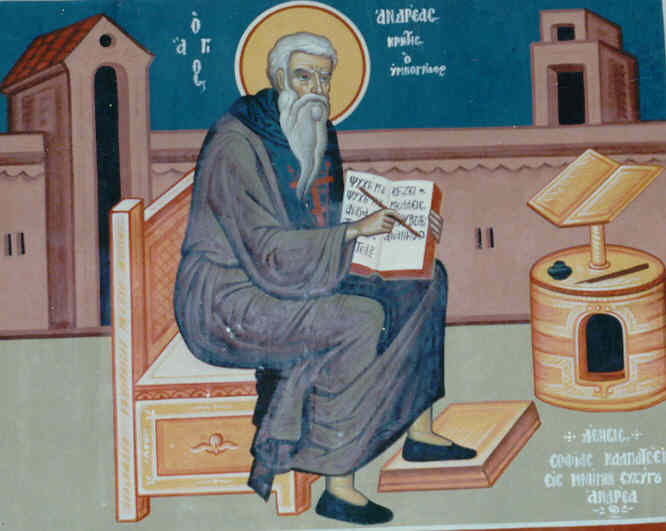 Pătimirea Cuviosului Mucenic Andrei din Creta, care a pătimit pentru icoane
(17 octombrie)După prigoanele cele multe în care s-a vărsat sângele sfinţilor mucenici pentru mărturisirea dumnezeirii şi a întrupării lui Iisus Hristos, fiind urmăriţi de împăraţii şi de domnii cei necredincioşi; când Biserica lui Dumnezeu, ca un pământ bine roditor, adăpându-se cu cinstitul sânge al robilor Domnului, se lăţise în toate marginile pământului şi acum se făcuse pace şi unire în casa Domnului şi înflorea dreapta credinţă; când se înmulţeau între popoare obiceiurile cele bune, se păzeau poruncile Domnului şi credincioşii mergeau din putere în putere, aflându-se în toate bunătăţile, atunci diavolul, zavistuind şi vrând acum să aducă pe oameni spre lepădarea de Hristos - nu la vedere precum lucrase mai înainte, ci cu meşteşug, sub chipul râvnei pentru Dumnezeu, a ridicat lupta împotriva icoanelor, ca oamenii, lepădându-se de sfânta icoană a lui Hristos, pe Însuşi Hristos să-L lepede, pentru că cinstea ce se face icoanei se urcă spre Acela a Cărui faţă este închipuită pe icoană.Diavolul, potrivnic mântuirii omeneşti, a îndemnat pe împăratul Constantin - nu cel ce a fost asemenea cu apostolii şi a luminat lumea cu credinţa lui Hristos, ci pe altul cu acelaşi nume, care a fost numit Copronim, pentru că a spurcat mai întâi scăldătoarea botezului său, iar după aceea Biserica lui Hristos, cu păgânescul său eres - pe acela l-a ridicat diavolul, zicându-i că nu se cade ca creştinii să se închine icoanelor şi să le cinstească, căci aceasta este închinarea de idoli. Nechibzuitul n-a înţeles că unde este lucru rău, vătămător de suflet şi oprit, acolo şi icoana lucrului aceluia este rea, vătămătoare de suflet şi oprită, iar unde este lucru bun, folositor şi neoprit, acolo şi icoana lucrului aceluia este bună, folositoare şi neoprită. Răi sunt zeii păgânilor şi vătămători de suflet şi este oprit a-i cinsti pe ei, deci şi icoanele lor sunt rele şi vătămătoare de suflet şi Legea lui Dumnezeu a oprit a le cinsti pe ele. Bun este Domnul Dumnezeul nostru Iisus Hristos şi buni sunt robii Lui şi ne sunt nouă foarte folositori de suflet şi nu numai că nu ni se opreşte, ci ni se porunceşte să cinstim pe Dumnezeu şi pe sfinţii Lui, precum a zis David: “Iar mie îmi sunt foarte cinstiţi prietenii Tăi, Dumnezeule”. Deci şi icoanele Domnului şi ale cinstiţilor Lui prieteni, către care a grăit: “voi sunteți prietenii Mei”, sunt bune şi foarte folositoare de suflet şi suntem datori a le cinsti, ştiind că cinstea cea adusă icoanelor trece asupra celui închipuit pe icoană.Nebunul şi nelegiuitul împărat, neînțelegând aceasta, a trimis poruncă prin toate ţările stăpânirii sale ca să fie aruncate icoanele din casele Domnului şi să nu îndrăznească cineva să ţină în casa sa icoane. Si îi îngrozea cu înfricoşate chinuri şi cu moarte pe toţi cei ce nu vor voi să se supună poruncii lui. Era mare necaz, mâhnire şi strâmtorare în Biserica lui Dumnezeu. Mulţi din cei credincioşi, temându-se de ameninţările cele înfricoşătoare ale împăratului, fugeau şi se ascundeau, cetăţile erau pustii şi popoarele fugeau prin pustietăţi, iar cei ce rămâneau, unii se supuneau poruncii împăratului şi se lepădau de închinarea icoanelor, iar alţii, ținându-se cu străşnicie de învăţăturile Sfinţilor Părinţi, se împotriveau cu îndrăzneală luptătorilor de icoane şi erau în multe feluri chinuiţi; puteai să vezi închisorile, temniţele şi gropile cele adânci, pline, nu de tâlhari, nici de hoţi, nici de alţi făcători de rele, ci de episcopi, de preoţi, de călugări şi de alte popoare dreptcredincioase.În acea vreme era în insula Creta, care acum se numeşte Candia, un oarecare om, cu numele de Andrei, care era încă din copilărie temător de Dumnezeu. El a părăsit lumea aceasta şi slava ei, toate el le-a defăimat şi nu le-a socotit şi, luându-și crucea, petrecea o viaţă strâmtorată, care ducea spre cer şi pe mulţi îi atrăgea în această viaţă plăcută lui Dumnezeu. Auzind Andrei că în Constantinopol nelegiuitul Copronim chinuia pe mulţi sfinţi pentru noua învăţătură eretică şi hulitoare împotriva icoanelor, s-a aprins cu râvna credinţei şi a dragostei de Hristos şi, sculându-se, a mers la Constantinopol, netemându-se de nimic. Acolo cu bărbăţie şi îndrăzneală mare învăţa pe faţă poporul ca să nu se lase înşelat de cuvintele împăratului şi de învăţătura lui cea eretică. Pe cei ce rămâneau în credinţă, în mărturisirea cea adevărată şi în răbdarea chinurilor, îi deştepta.Andrei, văzând că mărturisitorii lui Hristos sufereau chinuri pentru cinstirea sfintelor icoane - căci, după porunca împăratului, unii erau bătuţi cumplit cu vâne de bou, alţii erau arşi cu foc, unora li se scotea ochii şi li se tăia limba, iar altora li se tăiau mâinile şi picioarele - şi neputând să rabde mai mult, a alergat în biserica Sfântului Mucenic Mamant, unde era mândrul împărat cu toată mulţimea boierilor şi curtenilor săi şi, trecând printre oameni în adunarea cea mare a poporului, Andrei a ajuns la împărat. Stând înaintea lui cu inimă curajoasă, a strigat cu glas mare, zicând: “Pentru ce, o, împărate, te numeşti creştin şi slugă a lui Hristos, iar icoanele Lui le calci în picioare şi robilor Lui le faci multe răutăţi?!”După ce a terminat de grăit, împăratul a poruncit să fie prins şi îndată, repezindu-se slujitorii, l-au apucat cu mâinile lor ucigaşe, unii de cap, alţii de mâini, iar alţii de umeri şi de haine şi, aruncându-l la pământ, l-au bătut, târându-l şi călcându-l cu picioarele. Împăratul, vrând să se arate milostiv, a poruncit să înceteze de a-l mai bate. Şi, ieşind din biserică, l-au dus pe Andrei la împărat şi acesta a început a grăi cu el : “De unde, îi zise, ai îndrăzneala aceasta, căci fără ruşine ai venit să-mi grăieşti de rău în faţă? Oare din nebunie, oare din vreo părere, sau pentru aceea ca să fii ştiut de mine?” Iar Andrei a răspuns: “Nu din nebunie fac aceasta, nici din părere, nici pentru o slavă deşartă te caut, pentru că toate acestea pe care tu le ai în lume eu ca pe un vis le-am defăimat şi ca fumul le-am socotit. Eu am auzit de învăţătura ta cea rea, cum că surpi cinstea sfintelor icoane şi prigoneşti Biserica lui Dumnezeu dreptcredincioasă şi pentru aceasta râvna casei lui Dumnezeu m-a mâncat pe mine şi am venit de departe aici să te sfătuiesc pe tine, sau să mor pentru Hristos. Căci dacă însuşi Dumnezeul meu a murit pentru mine, apoi eu, chipul Lui fiind, oare nu pot să mor pentru icoane?” Iar împăratul i-a zis: “La voi este acea îndrăcire şi nebunie a minţii voastre deşarte ca să daţi lemnului, vopselelor şi pietrei slava veşnicului Dumnezeu şi nu ascultaţi ceea ce a poruncit El prin Moise: de a nu face chip cioplit, nici orice altă asemănare. De unde, dar, creşte în voi această nebunie, că vă împotriviţi adevărului, pe care singuri îl vedeţi şi singuri pe voi vă daţi pierzării? Să mă crezi că nu pentru adevăr, nici pentru Hristos, ci numai pentru îndrăzneala şi împotrivirea cea fără de ruşine te voi chinui”. Iar Sfântul Andrei, neputând suferi hula aceasta, i-a zis: “O, cap sec, oare nu pentru Hristos pătimeşte cel ce pătimeşte pentru icoanele Lui? Oare necinstea pe care o faci icoanelor, nu trece la acela a cărui este icoana? Pentru ce voi pedepsiţi cu moarte cumplită pe cei ce nu cinstesc stâlpii şi chipurile voastre cele împărăteşti? Iar voi, care sunteți azi şi mâine pieriţi ca praful, vreţi să fiţi cinstiţi întru chipurile voastre, apoi nu este mai mare păcat să vă porniţi împotriva chipului lui Hristos? Căci necinstea făcută chipului lui Hristos este necinstea făcută însuşi lui Hristos, pe al Cărui chip îl reprezintă!”Când voia Sfântul Andrei să-i tâlcuiască ce chipuri a poruncit Dumnezeu prin Moise să nu se facă - pe care omul le-ar fi avut în loc de Dumnezeu - nu l-a lăsat împăratul să mai grăiască, zicându-i: “Dacă împăraţii se mânie pe chipurile lor, cu mult mai mult pentru aceea, dacă cineva de faţă ar îndrăzni să grăiască asupra lor cu limbă aşa de rea”. Şi îndată a poruncit ca să fie dezbrăcat şi bătut fără milă. Iar când sfântul răbda bătaia cu bărbăţie, a început împăratul să-l amăgească cu momeli, ca să se supună păgâneștii porunci. Dar Sfântul Andrei, ridicându-și ochii spre cer, a zis: “Dumnezeule, scapă-mă, să nu mă lepăd de Hristos, Care este zugrăvit pe sfânta Lui icoană. Mai de folos îţi era ţie, împărate, ca să te îndeletniceşti cu lucruri ostăşeşti şi să rânduiești poporul, decât să goneşti pe Hristos şi pe robii Lui”. Împăratul, mânios, a poruncit ca iarăşi să fie bătut, încât se înroşea pământul cu sângele lui. Unii, care se asemănau împăratului, aruncau pietre asupra lui Andrei, încât i-au spart gura şi i-au sfărâmat coastele. Apoi, după ce l-au chinuit multă vreme, l-au aruncat pe sfânt în temniţă, unde, stând câtva vreme, întărea în dreapta credinţă pe credincioşii care veneau la dânsul. După aceasta împăratul a poruncit ca iarăşi să fie scos şi să fie chinuit, înnoindu-i rănile cele dintâi; şi făcându-se aceasta, cădea carnea de pe el. Iar mai pe urmă, legându-l de picioare, a poruncit chinuitorilor ca să-l târască prin cetate, până la locul unde se pedepseau făcătorii de rele şi apoi să-l ucidă acolo. Pe când sfântul era târât astfel prin târg, un oarecare om dintre eretici, care adusese în târg peşte de vânzare, fiind înştiinţat de pricina răbdării lui şi fiind îndemnat de diavol, a apucat securea şi degrabă a tăiat picioarele mucenicului şi în felul acesta i s-a scurtat mult chinuita lui alergare, pentru că îndată a murit din pricina acelei dureri. Iar trupul lui a fost aruncat în prăpastie între trupurile tâlharilor şi a zăcut acolo mai mult de douăsprezece săptămâni. Prin porunca lui Dumnezeu, adunându-se din diferite părţi cei chinuiţi de duhuri necurate, au scos trupul sfântului din prăpastie şi dintre stârvuri, punându-l la loc sfinţit şi îndată, drept răsplătire, au câștigat tămăduire. Mulţi alţii s-au vindecat la mormântul sfântului cu rugăciunile lui, pentru că are îndrăzneală către Dumnezeu şi se roagă pentru noi toţi, stând cu sfinţii înaintea scaunului Domnului, în veci. Amin.